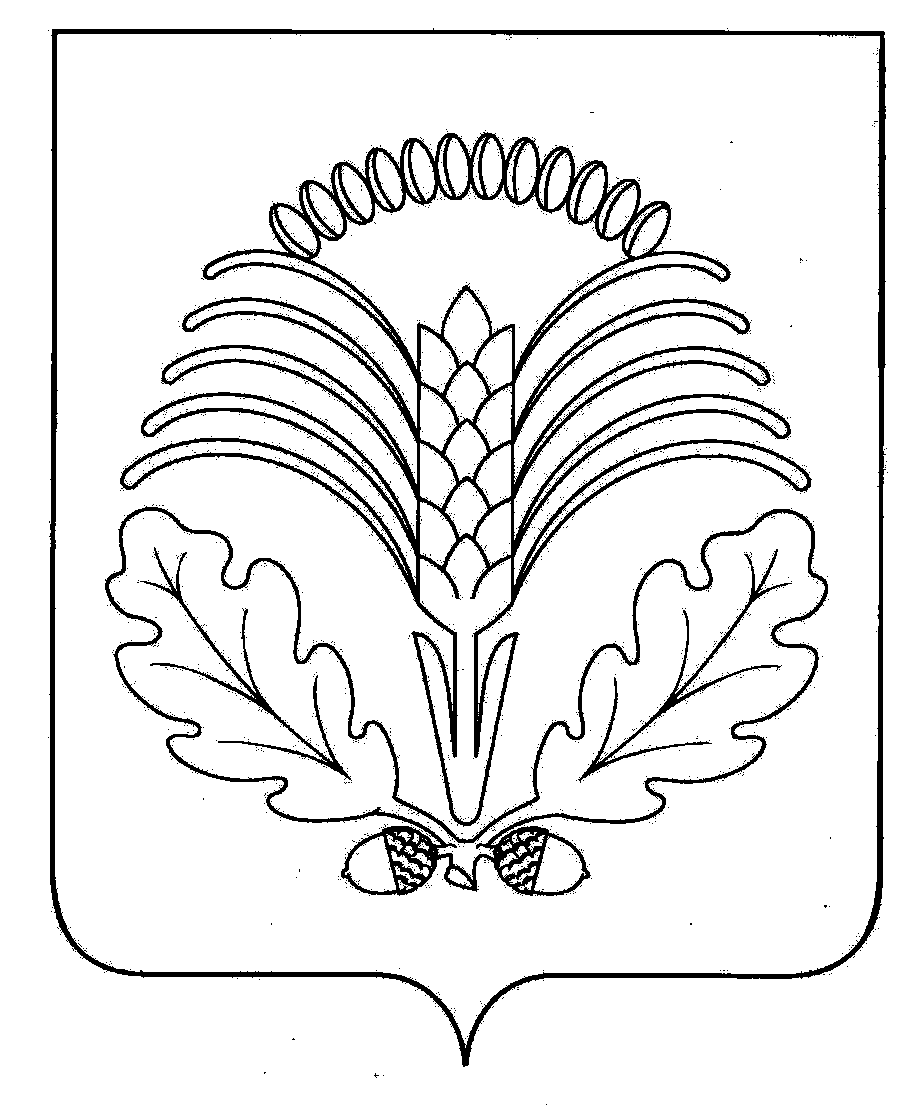 Официальная информация Совета народных депутатов Грибановского муниципального районаРЕШЕНИЕ03.11.2022  года № 5пгт. Грибановский  О внесении изменений  в решение Совета народных депутатов Грибановского муниципального района от 28.12.2021 года № 239 «О районном бюджете  на 2022 год и на плановый период 2023 и 2024 годов»   Совет народных депутатов Грибановского муниципального районаРЕШИЛ:1. Внести в решение Совета народных депутатов Грибановского муниципального района от 28.12.2021 года № 239 «О районном бюджете  на 2022 год и на плановый период 2023 и 2024 годов»   следующие изменения:В части 1статьи 1:        - в пункте 1 цифры  «695 921,8» заменить цифрами «715 154,8», цифры  «460 097,2» заменить цифрами «461 768,7», цифры  «459 150,0» заменить цифрами «460 821,5», цифры  «136 504,5» заменить цифрами «138 176,0»;- в пункте 2 цифры «804 253,2»  заменить цифрами   «823 486,2».В части 2 статьи 1:        - в пункте 2 цифры  «621 564,2» заменить цифрами «627 880,5» цифры  «665 800,4» заменить цифрами «666 377,3»;         - в пункте 3 цифры  «1 280,5» заменить цифрами «7 596,8» цифры  «0,0» заменить цифрами «576,9».     1.3. Приложение 1 «Источники внутреннего финансирования дефицита районного бюджета  на 2022 год и на плановый период 2023 и 2024 годов» изложить в редакции согласно приложению 1 к настоящему решению.     1.4. Приложение 2 «Поступления доходов районного бюджета по кодам видов доходов, подвидов доходов на 2022 год и на плановый период 2023 и 2024 годов» изложить в редакции согласно приложению 2 к настоящему решению. 1.5. В приложение 4 «Ведомственная структура расходов районного бюджета  на 2022 год и на плановый период 2023 и 2024 годов» внести изменения согласно приложению 3 к настоящему решению.1.6. В приложение 5 «Распределение  бюджетных ассигнований  по разделам, подразделам, целевым статьям (муниципальным программам Грибановского муниципального района), группам видов расходов классификации расходов районного бюджета на 2022 год и на плановый период 2023 и 2024 годов» внести изменения согласно приложению 4 к настоящему решению.1.7. В приложение 6 «Распределение  бюджетных ассигнований  по  целевым статьям (муниципальным программам Грибановского муниципального района), группам видов расходов, разделам, подразделам классификации расходов районного бюджета на 2022 год и на плановый период 2023 и 2024 годов» внести изменения согласно приложению 5 к настоящему решению.1.8. В приложении 8 «Дорожный фонд Грибановского   муниципального района  Воронежской области на 2022 год и плановый период 2023 и 2024»  внести изменения согласно приложению 6 к настоящему решению.1.9. В пункте 3 части 1 статьи 6 цифры «31 370,0»  заменить цифрами «36 468,6».1.10. Приложение 11 «Распределение иных межбюджетных трансфертов бюджетам поселений  в форме прочей дотации на поддержку мер по обеспечению сбалансированности бюджетов поселений на 2022 год  и на плановый период 2023 и 2024 годов»  изложить в редакции согласно приложению 7 к настоящему решению.1.11. В пункте 4 части 1 статьи 6 цифры «7 326,5»  заменить цифрами «7 576,5».1.12. Приложение 12 «Распределение иных межбюджетных трансфертов на осуществление части полномочий, передаваемых из бюджета муниципального района бюджетам поселений в соответствии с заключёнными соглашениями  на содержание  автомобильных дорог  местного значения  в границах  населенных пунктов поселений на 2022 год»  изложить в редакции согласно приложению 8 к настоящему решению.2. Контроль за исполнением настоящего решения возложить на постоянную комиссию по бюджету, налогам, финансам, предпринимательству Совета народных депутатов Грибановского муниципального  района.Глава муниципального района                                                                                                                                                                                                  Е.Н. ВерещагинаПриложение 6                                                                                  к решению Совета народных депутатовГрибановского муниципального района                   от 03.11.2022 г.  № 5Дорожный фонд Грибановского муниципального района Воронежской области на 2022 год и плановый период 2023 и 2024 годов                     Р Е Ш Е Н И Еот 03.11.2022 г. № 6пгт. Грибановский  О повышении (индексации) денежного содержания, должностных окладов, надбавок за классный чин, пенсии за выслугу лет (доплаты к пенсии), ежемесячной денежной выплаты к пенсии за выслугу летВ соответствии с постановлением правительства Воронежской области от 05.09.2022 № 603 «О повышении (индексации) денежного вознаграждения, должностных окладов, окладов за классный чин, пенсии за выслугу лет (доплаты к пенсии), ежемесячной денежной выплаты к пенсии за выслугу лет» и на основании решений Совета народных депутатов Грибановского муниципального района Воронежской области от 24.10.2013 № 134 «Об оплате труда муниципальных служащих органов местного самоуправления Грибановского муниципального района Воронежской области»,  от 24.10.2013 № 135 «Об оплате труда работников, замещающих должности, не являющиеся должностями муниципальной службы органов местного самоуправления Грибановского муниципального района Воронежской области», от 05.03.2015 № 234 «Об утверждении Положения о пенсиях за выслугу лет лицам, замещавшим должности муниципальной службы в органах местного самоуправления Грибановского муниципального района Воронежской области», от 28.12.2021 № 245 «Об утверждении Положения об оплате труда лиц, замещающих муниципальные должности в органах местного самоуправления Грибановского муниципального района Воронежской области» Совет народных депутатовРЕШИЛ:1. Повысить (проиндексировать) в 1,09 раза:1.1. Размеры должностных окладов лиц, замещающих муниципальные должности, установленные решением Совета народных депутатов Грибановского муниципального района от 28.12.2021 № 245 «Об утверждении Положения об оплате труда лиц, замещающих муниципальные должности в органах местного самоуправления Грибановского муниципального района Воронежской области».1.2. Размеры должностных окладов муниципальных служащих органов местного самоуправления Грибановского муниципального района, в соответствии с замещаемыми ими должностями муниципальной службы и размеры надбавок за классный чин в соответствии с присвоенными им классными чинами, установленные решением Совета народных депутатов Грибановского муниципального района Воронежской области от 24.10.2013 № 134 «Об оплате труда муниципальных служащих органов местного самоуправления Грибановского муниципального района Воронежской области».1.3. Размеры должностных окладов работников, замещающих должности, не являющиеся должностями муниципальной службы, установленные решением Совета народных депутатов Грибановского муниципального района Воронежской области от 24.10.2013 № 135 «Об оплате труда работников, замещающих должности, не являющиеся должностями муниципальной службы органов местного самоуправления Грибановского муниципального района Воронежской области».2. Проиндексировать в 1,09 раза  размеры пенсии за выслугу лет (доплат к пенсии), ежемесячных денежных выплат к пенсии за выслугу лет, назначенных и выплачиваемых лицам, замещавшим муниципальные должности Грибановского муниципального района, должности муниципальной службы Грибановского муниципального района.3. Установить, что при повышении (индексации) денежного содержания (вознаграждения), должностных окладов и надбавок за классный чин их размеры подлежат округлению до целого рубля в сторону увеличения.4. Органам местного самоуправления Грибановского муниципального района обеспечить проведение перерасчета денежного содержания (вознаграждения) лиц, замещающих муниципальные должности, муниципальных служащих, и лиц, замещающих должности, не являющиеся должностями муниципальной службы в соответствии с настоящим решением.5. Отделу по финансам администрации Грибановского муниципального района произвести в установленном порядке перерасчет назначенных и выплачиваемых пенсий за выслугу лет (доплат к пенсии), ежемесячных денежных выплат к пенсии за выслугу лет категориям пенсионеров, указанным в пункте 2 настоящего решения.6. Администрации Грибановского муниципального района обеспечить финансирование расходов, связанных с реализацией настоящего решения в пределах лимитов и средств, предусмотренных районным бюджетом.7. Рекомендовать главам городского и сельских поселений муниципального района принять соответствующие муниципальные правовые акты о повышении (индексации) с 1 сентября 2022 года в 1,09 раза в пределах средств, предусмотренных в местном бюджете на 2022 год.8. Настоящее решение распространяет свое действие на правоотношения, возникшие с 01 сентября 2022 года.9. Контроль за исполнением настоящего решения возложить на постоянную комиссию по бюджету, налогам, финансам, предпринимательству Совета народных депутатов Грибановского муниципального района.Глава муниципального района                                                                                                                                                                          Е.Н. ВерещагинаР Е Ш Е Н И Еот 03.11.2022 г. № 8пгт. Грибановский     В соответствии с Федеральным законом от 06.10.2003 № 131-ФЗ «Об общих принципах организации местного самоуправления в Российской Федерации», Уставом Грибановского муниципального района Воронежской области Совет народных депутатовРЕШИЛ:1. Внести  в  решение  Совета  народных депутатов Грибановского муниципального  района от 10.03.2017 № 370 «О порядке присвоения звания «Почетный гражданин Грибановского муниципального района» (далее - Решение)   следующие изменения:1. Состав комиссии по присвоению звания «Почетный гражданин Грибановского муниципального района», являющийся приложением 3 к Решению, изложить в редакции согласно приложению 1 к настоящему решению.2. Опубликовать настоящее решение в Грибановском муниципальном вестнике.3. Контроль за исполнением настоящего решения оставляю за собой.Глава муниципального района                                                                                                                                                                           Е.Н. ВерещагинаПриложение 1к решению Совета народных депутатов Грибановского муниципального района Воронежской области                                                                                                                                                                                                                     от 03.11.2022 г. № 8Состав комиссии по присвоению звания «Почетный гражданин Грибановского муниципального района»__________________________________________________________________________________________________________________АДМИНИСТРАЦИЯГРИБАНОВСКОГО МУНИЦИПАЛЬНОГО РАЙОНА ВОРОНЕЖСКОЙ ОБЛАСТИП О С Т А Н О В Л Е Н И Е   от 09.11.2022 г. № 593    пгт. Грибановский	             В целях осуществления материальной поддержки и поощрения наиболее способных учащихся муниципальных общеобразовательных учреждений района администрация Грибановского муниципального района  п о с т а н о в л я е т:1. Учредить    на   2022-2023   учебный  год  13 стипендий администрации Грибановского муниципального района для учащихся муниципальных общеобразовательных учреждений, достигших больших успехов в учебной деятельности.2. Установить для учащихся муниципальных общеобразовательных учреждений  стипендию  администрации Грибановского муниципального в размере 300 рублей в месяц.3. Утвердить прилагаемое Положение о стипендиях администрации Грибановского муниципального района для учащихся муниципальных      общеобразовательных учреждений   на 2022-2023 учебный год (Приложение 1).           4. Отделу по финансам администрации Грибановского муниципального  района  (Говорова) при формировании районного бюджета на 2023 год предусмотреть расходы на финансирование   стипендий    администрации   Грибановского муниципального    района  согласно прилагаемым расчетам  в сумме    39000 рублей (Приложение 2).              5.  Постановление от 10.02.2022 №72  «Об учреждении стипендий администрации Грибановского муниципального района для учащихся муниципальных общеобразовательных учреждений на 2021-2022 учебный год» признать утратившим силу.           6.  Контроль за исполнением данного постановления возложить на заместителя главы администрации Грибановского муниципального района Слизову О.А.Глава администрации муниципального района                                                                                                                                                                                                                     В.В. Мамаев Приложение 1к постановлению администрации                                                             Грибановского муниципального района от 09.11.2022 г.   № 593П О Л О Ж Е Н И Ео стипендиях администрации Грибановского муниципального района для учащихся муниципальных общеобразовательных учреждений на 2022-2023 учебный год.Стипендии администрации Грибановского муниципального района (далее именуются – стипендии) назначаются учащимся 11-х классов муниципальных   общеобразовательных учреждений, достигшим больших успехов в учебной деятельности.Кандидаты на получение стипендии выдвигаются педагогическими советами муниципальных   общеобразовательных учреждений из числа учащихся 11-х классов.Назначение стипендий наиболее способным учащимся,  претендентам на награждение медалями, производится приказом отдела по образованию и молодежной политике  администрации Грибановского муниципального района на один учебный год по результатам аттестации за 10 класс,  на основании представлений педагогических советов муниципальных  общеобразовательных  учреждений и решения комиссии отдела по образованию и молодежной политике о назначении стипендии     администрации Грибановского муниципального района учащимся общеобразовательных  учреждений. Приложение  2                                                             к постановлению администрации                                                             Грибановского муниципального района от 09.11.2022 г.   № 593Р А С Ч Е Тсредств, необходимых для  выплаты стипендий администрации Грибановского муниципального района учащимся муниципальных   общеобразовательных учреждений в 2022-2023 учебном году.За первое полугодие 2022-2023 учебного года (сентябрь-декабрь)За второе полугодие 2022-2023 учебного года (январь-июнь)Годовой стипендиальный фонд составит 39000 рублей, что необходимо предусмотреть в бюджете на 2023 год. ______________________________________________________________________________________________АДМИНИСТРАЦИЯГРИБАНОВСКОГО МУНИЦИПАЛЬНОГО РАЙОНА ВОРОНЕЖСКОЙ ОБЛАСТИП О С Т А Н О В Л Е Н И Еот 31.10.2022 г. № 589пгт.  Грибановский                     В соответствии с Земельным кодексом РФ, Федеральным законом от 25.10.2001 № 137-ФЗ «О введение в действие Земельного кодекса Российской Федерации», Законом Воронежской области от 13.05.2008 № 25-ОЗ «О регулировании земельных отношений на территории Воронежской области», постановлением правительства Воронежской области от 03.10.2012 № 886 «Об утверждении порядка формирования и ведения перечня земельных участков, подлежащих бесплатному предоставлению в собственность граждан, имеющих трех и более детей, на территории Воронежской области», администрация Грибановского муниципального района п о с т а н о в л я е т:1. Внести изменения в Перечень земельных участков, подлежащих бесплатному  предоставлению  в  собственность  граждан,   имеющих  трех  и более детей, на территории Грибановского муниципального района, утвержденный постановлением администрации Грибановского муниципального района Воронежской области от 29.09.2022 № 519, изложив его в новой редакции (далее – Перечень). 2. Отделу по управлению муниципальным имуществом администрации Грибановского муниципального района:2.1. Обеспечить опубликование изменений, внесенных в Перечень, на официальном сайте администрации Грибановского муниципального района в информационно-телекоммуникационной сети «Интернет», в официальном периодическом печатном издании «Грибановский муниципальный Вестник».2.2. Обеспечить в течение 30 календарных дней направление гражданам, имеющим трех и более детей, предложений о предоставлении им в собственность земельных участков, включенных в Перечень.           3. Контроль за исполнением данного постановления возложить на заместителя главы администрации Грибановского муниципального района Тарасова М.И.Глава администрациимуниципального района                                                                                                                                                                                                                     В.В. Мамаев                                                                Приложение                                                                 к постановлению администрации                                                                Грибановского муниципального района                                                                 от 31.10.2022г. №589 Перечень земельных участков, подлежащих бесплатному предоставлению в собственность граждан, имеющих трех и более детей, на территории Грибановского муниципального района Воронежской областиРуководитель отдела по управлению муниципальнымимуществом администрации  муниципального района                                                                                                                                                    А.И. МакароваОфициальная информация Совета народных депутатов Грибановского муниципального района__________________________________________________________________________________________________РЕШЕНИЕот 03.11.2022 г. № 4пгт Грибановский  В соответствии с Федеральным законом от 06.10.2003 №131-ФЗ «Об общих принципах организации местного самоуправления в Российской Федерации», Уставом Грибановского муниципального района Воронежской области, Совет народных депутатов РЕШИЛ:	1. Внести  изменения в структуру администрации Грибановского муниципального района, утвержденную решением Совета народных депутатов Грибановского муниципального района Воронежской области от 27.12.2018 № 94, изложив  её в  новой редакции согласно приложению к настоящему решению.Глава муниципального района                                                                                                                                                                          Е.Н. ВерещагинаПриложение к решениюСовета народных депутатовГрибановского муниципального районаВоронежской областиот 03.11.2022 г. № 4СТРУКТУРА АДМИНИСТРАЦИИ ГРИБАНОВСКОГО МУНИЦИПАЛЬНОГО РАЙОНА  Приложение 1к решению Совета народных депутатовГрибановского муниципального районаот 03.11.2022 г. №  5  Приложение 1к решению Совета народных депутатовГрибановского муниципального районаот 03.11.2022 г. №  5  Приложение 1к решению Совета народных депутатовГрибановского муниципального районаот 03.11.2022 г. №  5  Приложение 1к решению Совета народных депутатовГрибановского муниципального районаот 03.11.2022 г. №  5  Приложение 1к решению Совета народных депутатовГрибановского муниципального районаот 03.11.2022 г. №  5  Приложение 1к решению Совета народных депутатовГрибановского муниципального районаот 03.11.2022 г. №  5  Приложение 1к решению Совета народных депутатовГрибановского муниципального районаот 03.11.2022 г. №  5  Приложение 1к решению Совета народных депутатовГрибановского муниципального районаот 03.11.2022 г. №  5  Приложение 1к решению Совета народных депутатовГрибановского муниципального районаот 03.11.2022 г. №  5  Приложение 1к решению Совета народных депутатовГрибановского муниципального районаот 03.11.2022 г. №  5  Приложение 1к решению Совета народных депутатовГрибановского муниципального районаот 03.11.2022 г. №  5  Приложение 1к решению Совета народных депутатовГрибановского муниципального районаот 03.11.2022 г. №  5  Приложение 1к решению Совета народных депутатовГрибановского муниципального районаот 03.11.2022 г. №  5  Приложение 1к решению Совета народных депутатовГрибановского муниципального районаот 03.11.2022 г. №  5  Приложение 1к решению Совета народных депутатовГрибановского муниципального районаот 03.11.2022 г. №  5Источники внутреннего финансирования дефицита 
районного бюджета  на 2022 год и на плановый период 2023 и 2024 годовИсточники внутреннего финансирования дефицита 
районного бюджета  на 2022 год и на плановый период 2023 и 2024 годовИсточники внутреннего финансирования дефицита 
районного бюджета  на 2022 год и на плановый период 2023 и 2024 годовИсточники внутреннего финансирования дефицита 
районного бюджета  на 2022 год и на плановый период 2023 и 2024 годовИсточники внутреннего финансирования дефицита 
районного бюджета  на 2022 год и на плановый период 2023 и 2024 годовИсточники внутреннего финансирования дефицита 
районного бюджета  на 2022 год и на плановый период 2023 и 2024 годов№ п/пНаименованиеКод классификацииСумма Сумма Сумма № п/пНаименованиеКод классификации2022
 год2023
 год2024
 год№ п/пНаименованиеКод классификации2022
 год2023
 год2024
 год123456ИСТОЧНИКИ ВНУТРЕННЕГО ФИНАНСИРОВАНИЯ ДЕФИЦИТОВ БЮДЖЕТОВ01 00 00 00 00 0000 000108 331,47 596,8576,91Бюджетные кредиты из других бюджетов бюджетной системы Российской Федерации01 03 00 00 00 0000 000-3 318,8-2 122,1-2 122,11Привлечение бюджетных кредитов из других бюджетов бюджетной системы Российской Федерации в валюте Российской Федерации01 03 01 00 00 0000 7000,00,00,01Привлечение кредитов из других бюджетов бюджетной системы Российской Федерации бюджетами муниципальных районов в валюте Российской Федерации01 03 01 00 05 0000 7101Погашение бюджетных кредитов, полученных из других бюджетов бюджетной системы Российской Федерации в валюте Российской Федерации01 03 01 00 00 0000 8003 318,82 122,12 122,11Погашение бюджетами муниципальных районов кредитов из других бюджетов бюджетной системы Российской Федерации в валюте Российской Федерации01 03 01 00 05 0000 8103 318,82 122,12 122,12Изменение остатков средств на счетах по учету средств бюджета01 05 00 00 00 0000 00092 531,47 596,8576,92Увеличение остатков средств бюджетов01 05 00 00 00 0000 500735 273,6622 405,8667 922,52Увеличение прочих остатков денежных средств бюджетов муниципальных районов01 05 02 01 05 0000 510735 273,6622 405,8667 922,52Уменьшение остатков средств бюджетов01 05 00 00 00 0000 600827 805,0630 002,6668 499,42Уменьшение прочих остатков денежных средств бюджетов муниципальных районов01 05 02 01 05 0000 610827 805,0630 002,6668 499,43Иные источники внутреннего финансирования дефицитов бюджетов01 06 00 00 00 0000 00019 118,82 122,12 122,13Бюджетные кредиты, предоставленные внутри страны в валюте Российской Федерации01 06 05 00 00 0000 00019 118,82 122,12 122,13Возврат бюджетных кредитов, предоставленных внутри страны в валюте Российской Федерации01 06 05 00 00 0000 60020 118,82 122,12 122,13Возврат бюджетных кредитов, предоставленных другим бюджетам бюджетной системы Российской Федерации из бюджетов муниципальных районов в валюте Российской Федерации01 06 05 02 05 0000 64020 118,82 122,12 122,13Предоставление бюджетных кредитов внутри страны в валюте Российской Федерации01 06 05 00 00 0000 5001 000,00,00,03Предоставление бюджетных кредитов другим бюджетам бюджетной системы Российской Федерации из бюджетов муниципальных районов в валюте Российской Федерации01 06 05 02 05 0000 5401 000,00,00,0                                                                                                   Приложение 2                                                                                                                                                                        к решению Совета народных депутатов                                                                                                                                                                        к решению Совета народных депутатов                                                                                                                                                                        к решению Совета народных депутатов                                                                                                                                                                        к решению Совета народных депутатов                                                                                                                                                                        к решению Совета народных депутатов                                                                                                                                                                       Грибановского муниципального района                                                                                                                                                                                                                                                                                                                                                                                                                                                                                                                           от  03.11.2022 г.  № 5                                                                                                                                                                       Грибановского муниципального района                                                                                                                                                                                                                                                                                                                                                                                                                                                                                                                           от  03.11.2022 г.  № 5                                                                                                                                                                       Грибановского муниципального района                                                                                                                                                                                                                                                                                                                                                                                                                                                                                                                           от  03.11.2022 г.  № 5                                                                                                                                                                       Грибановского муниципального района                                                                                                                                                                                                                                                                                                                                                                                                                                                                                                                           от  03.11.2022 г.  № 5                                                                                                                                                                       Грибановского муниципального района                                                                                                                                                                                                                                                                                                                                                                                                                                                                                                                           от  03.11.2022 г.  № 5Поступления доходов районного  бюджетапо кодам видов доходов,  подвидов доходов на 2022 год и на плановый период 2023 и 2024 годов Поступления доходов районного  бюджетапо кодам видов доходов,  подвидов доходов на 2022 год и на плановый период 2023 и 2024 годов Поступления доходов районного  бюджетапо кодам видов доходов,  подвидов доходов на 2022 год и на плановый период 2023 и 2024 годов Поступления доходов районного  бюджетапо кодам видов доходов,  подвидов доходов на 2022 год и на плановый период 2023 и 2024 годов Поступления доходов районного  бюджетапо кодам видов доходов,  подвидов доходов на 2022 год и на плановый период 2023 и 2024 годов Поступления доходов районного  бюджетапо кодам видов доходов,  подвидов доходов на 2022 год и на плановый период 2023 и 2024 годов Поступления доходов районного  бюджетапо кодам видов доходов,  подвидов доходов на 2022 год и на плановый период 2023 и 2024 годов Поступления доходов районного  бюджетапо кодам видов доходов,  подвидов доходов на 2022 год и на плановый период 2023 и 2024 годов Поступления доходов районного  бюджетапо кодам видов доходов,  подвидов доходов на 2022 год и на плановый период 2023 и 2024 годов Поступления доходов районного  бюджетапо кодам видов доходов,  подвидов доходов на 2022 год и на плановый период 2023 и 2024 годов Поступления доходов районного  бюджетапо кодам видов доходов,  подвидов доходов на 2022 год и на плановый период 2023 и 2024 годов Поступления доходов районного  бюджетапо кодам видов доходов,  подвидов доходов на 2022 год и на плановый период 2023 и 2024 годов тыс. руб.Код показателяНаименование показателя2022 год2023 год2024 год12345000 8 50 00000 00 0000 000ВСЕГО715 154,8620 283,7665 800,4000 1 00 00000 00 0000 000НАЛОГОВЫЕ И НЕНАЛОГОВЫЕ ДОХОДЫ253 386,1207 237,3214 252,1000 1 01 00000 00 0000 000НАЛОГИ НА ПРИБЫЛЬ, ДОХОДЫ133 900,0137 100,0142 600,0000 1 01 02000 01 0000 110Налог на доходы физических лиц133 900,0137 100,0142 600,0000 1 01 02010 01 0000 110Налог на доходы физических лиц с доходов, источником которых является налоговый агент, за исключением доходов, в отношении которых исчисление и уплата налога осуществляются в соответствии со статьями 227, 227.1 и 228 Налогового кодекса Российской Федерации128 900,0131 600,0136 600,0000 1 01 02020 01 0000 110Налог на доходы физических лиц с доходов, полученных от осуществления деятельности физическими лицами, зарегистрированными в качестве индивидуальных предпринимателей, нотариусов, занимающихся частной практикой, адвокатов, учредивших адвокатские кабинеты, и других лиц, занимающихся частной практикой в соответствии со статьей 227 Налогового кодекса Российской Федерации4 000,04 500,05 000,0000 1 01 02030 01 0000 110Налог на доходы физических лиц с доходов, полученных физическими лицами в соответствии со статьей 228 Налогового кодекса Российской Федерации1 000,01 000,01 000,0000 1 03 00000 00 0000 000НАЛОГИ НА ТОВАРЫ (РАБОТЫ, УСЛУГИ), РЕАЛИЗУЕМЫЕ НА ТЕРРИТОРИИ РОССИЙСКОЙ ФЕДЕРАЦИИ13 826,514 172,714 940,6000 1 03 02000 01 0000 110Акцизы по подакцизным товарам (продукции), производимым на территории Российской Федерации13 826,514 172,714 940,6000 1 03 02230 01 0000 110Доходы от уплаты акцизов на дизельное топливо, подлежащие распределению между бюджетами субъектов Российской Федерации и местными бюджетами с учетом установленных дифференцированных нормативов отчислений в местные бюджеты5 950,06 095,06 425,0000 1 03 02240 01 0000 110Доходы от уплаты акцизов на моторные масла для дизельных и (или) карбюраторных (инжекторных) двигателей, подлежащие распределению между бюджетами субъектов Российской Федерации и местными бюджетами с учетом установленных дифференцированных нормативов отчислений в местные бюджеты37,039,040,0000 1 03 02250 01 0000 110Доходы от уплаты акцизов на автомобильный бензин, подлежащие распределению между бюджетами субъектов Российской Федерации и местными бюджетами с учетом установленных дифференцированных нормативов отчислений в местные бюджеты7 839,58 038,78 475,6000 1 05 00000 00 0000 000НАЛОГИ НА СОВОКУПНЫЙ ДОХОД7 857,08 081,08 274,0000 1 05 01000 00 0000 110Налог, взимаемый в связи с применением упрощенной системы налогообложения2 400,02 450,02 500,0000 1 05 01010 01 0000 110Налог, взимаемый с налогоплательщиков, выбравших в качестве объекта налогообложения доходы1 500,01 550,01 600,0000 1 05 01011 01 0000 110Налог, взимаемый с налогоплательщиков, выбравших в качестве объекта налогообложения доходы1 500,01 550,01 600,0000 1 05 01020 01 0000 110Налог, взимаемый с налогоплательщиков, выбравших в качестве объекта налогообложения доходы, уменьшенные на величину расходов900,0900,0900,0000 1 05 01021 01 0000 110Налог, взимаемый с налогоплательщиков, выбравших в качестве объекта налогообложения доходы, уменьшенные на величину расходов (в том числе минимальный налог, зачисляемый в бюджеты субъектов Российской Федерации)900,0900,0900,0000 1 05 03000 01 0000 110Единый сельскохозяйственный налог3 857,03 981,04 104,0000 1 05 03010 01 0000 110Единый сельскохозяйственный налог3 857,03 981,04 104,0000 1 05 04000 02 0000 110Налог, взимаемый в связи с применением патентной системы налогообложения1 600,01 650,01 670,0000 1 05 04020 02 0000 110Налог, взимаемый в связи с применением патентной системы налогообложения, зачисляемый в бюджеты муниципальных районов1 600,01 650,01 670,0000 1 08 00000 00 0000 000ГОСУДАРСТВЕННАЯ ПОШЛИНА4 100,04 180,04 200,0000 1 08 03000 01 0000 110Государственная пошлина по делам, рассматриваемым в судах общей юрисдикции, мировыми судьями4 100,04 180,04 200,0000 1 08 03010 01 0000 110Государственная пошлина по делам, рассматриваемым в судах общей юрисдикции, мировыми судьями (за исключением Верховного Суда Российской Федерации)4 100,04 180,04 200,0000 1 11 00000 00 0000 000ДОХОДЫ ОТ ИСПОЛЬЗОВАНИЯ ИМУЩЕСТВА, НАХОДЯЩЕГОСЯ В ГОСУДАРСТВЕННОЙ И МУНИЦИПАЛЬНОЙ СОБСТВЕННОСТИ29 522,029 522,029 522,0000 1 11 05000 00 0000 120Доходы, получаемые в виде арендной либо иной платы за передачу в возмездное пользование государственного и муниципального имущества (за исключением имущества бюджетных и автономных учреждений, а также имущества государственных и муниципальных унитарных предприятий, в том числе казенных)29 522,029 522,029 522,0000 1 11 05010 00 0000 120Доходы, получаемые в виде арендной платы за земельные участки, государственная собственность на которые не разграничена, а также средства от продажи права на заключение договоров аренды указанных земельных участков29 401,029 401,029 401,0000 1 11 05013 05 0000 120Доходы, получаемые в виде арендной платы за земельные участки, государственная собственность на которые не разграничена и которые расположены в границах сельских поселений и межселенных территорий муниципальных районов, а также средства от продажи права на заключение договоров аренды указанных земельных участков22 187,522 187,522 187,5000 1 11 05013 13 0000 120Доходы, получаемые в виде арендной платы за земельные участки, государственная собственность на которые не разграничена и которые расположены в границах городских поселений, а также средства от продажи права на заключение договоров аренды указанных земельных участков7 213,57 213,57 213,5000 1 11 05030 00 0000 120Доходы от сдачи в аренду имущества, находящегося в оперативном управлении органов государственной власти, органов местного самоуправления, органов управления государственными внебюджетными фондами и созданных ими учреждений (за исключением имущества бюджетных и автономных учреждений)121,0121,0121,0000 1 11 05035 05 0000 120Доходы от сдачи в аренду имущества, находящегося в оперативном управлении органов управления муниципальных районов и созданных ими учреждений (за исключением имущества муниципальных бюджетных и автономных учреждений)121,0121,0121,0000 1 12 00000 00 0000 000ПЛАТЕЖИ ПРИ ПОЛЬЗОВАНИИ ПРИРОДНЫМИ РЕСУРСАМИ140,0145,0160,0000 1 12 01000 01 0000 120Плата за негативное воздействие на окружающую среду140,0145,0160,0000 1 12 01010 01 0000 120Плата за выбросы загрязняющих веществ в атмосферный воздух стационарными объектами75,077,085,0000 1 12 01040 01 0000 120Плата за размещение отходов производства и потребления65,068,075,0000 1 13 00000 00 0000 000ДОХОДЫ ОТ ОКАЗАНИЯ ПЛАТНЫХ УСЛУГ (РАБОТ) И КОМПЕНСАЦИИ ЗАТРАТ ГОСУДАРСТВА13 390,212 775,613 264,5000 1 13 01000 00 0000 130Доходы от оказания платных услуг  (работ)13 390,212 775,613 264,5000 1 13 01990 00 0000 130Прочие доходы от оказания платных услуг (работ)13 390,212 775,613 264,5000 1 13 01995 05 0000 130Прочие доходы от оказания платных услуг (работ) получателями средств бюджетов муниципальных районов13 390,212 775,613 264,5000 1 14 00000 00 0000 000ДОХОДЫ ОТ ПРОДАЖИ МАТЕРИАЛЬНЫХ И НЕМАТЕРИАЛЬНЫХ АКТИВОВ49 409,40,00,0000 1 14 06000 00 0000 430Доходы от продажи земельных участков, находящихся в государственной и муниципальной собственности 49 409,40,00,0000 1 14 06010 00 0000 430Доходы от продажи земельных участков, государственная собственность на которые не разграничена49 409,40,00,0000 1 14 06013 05 0000 430Доходы от продажи земельных участков, государственная собственность на которые не разграничена и которые расположены в границах сельских поселений и межселенных территорий муниципальных районов49 409,40,00,0000 1 16 00000 00 0000 000ШТРАФЫ, САНКЦИИ, ВОЗМЕЩЕНИЕ УЩЕРБА950,0970,01 000,0000 1 16 01000 01 0000 140Административные штрафы, установленные Кодексом Российской Федерации об административных правонарушениях435,0451,0470,0000 1 16 01050 01 0000 140Административные штрафы, установленные главой 5 Кодекса Российской Федерации об административных правонарушениях, за административные правонарушения, посягающие на права граждан55,056,060,0000 1 16 01053 01 0000 140Административные штрафы, установленные главой 5 Кодекса Российской Федерации об административных правонарушениях, за административные правонарушения, посягающие на права граждан, налагаемые мировыми судьями, комиссиями по делам несовершеннолетних и защите их прав55,056,060,0000 1 16 01060 01 0000 140Административные штрафы, установленные главой 6 Кодекса Российской Федерации об административных правонарушениях, за административные правонарушения, посягающие на здоровье, санитарно-эпидемиологическое благополучие населения и общественную нравственность40,041,045,0000 1 16 01063 01 0000 140Административные штрафы, установленные главой 6 Кодекса Российской Федерации об административных правонарушениях, за административные правонарушения, посягающие на здоровье, санитарно-эпидемиологическое благополучие населения и общественную нравственность, налагаемые мировыми судьями, комиссиями по делам несовершеннолетних и защите их прав40,041,045,0000 1 16 01080 01 0000 140Административные штрафы, установленные главой 8 Кодекса Российской Федерации об административных правонарушениях, за административные правонарушения в области охраны окружающей среды и природопользования45,046,050,0000 1 16 01083 01 0000 140Административные штрафы, установленные главой 8 Кодекса Российской Федерации об административных правонарушениях, за административные правонарушения в области охраны окружающей среды и природопользования, налагаемые мировыми судьями, комиссиями по делам несовершеннолетних и защите их прав45,046,050,0000 1 16 01140 01 0000 140Административные штрафы, установленные главой 14 Кодекса Российской Федерации об административных правонарушениях, за административные правонарушения в области предпринимательской деятельности и деятельности саморегулируемых организаций45,046,050,0000 1 16 01143 01 0000 140Административные штрафы, установленные главой 14 Кодекса Российской Федерации об административных правонарушениях, за административные правонарушения в области предпринимательской деятельности и деятельности саморегулируемых организаций, налагаемые мировыми судьями, комиссиями по делам несовершеннолетних и защите их прав45,046,050,0000 1 16 01200 01 0000 140Административные штрафы, установленные главой 20 Кодекса Российской Федерации об административных правонарушениях, за административные правонарушения, посягающие на общественный порядок и общественную безопасность250,0262,0265,0000 1 16 01203 01 0000 140Административные штрафы, установленные главой 20 Кодекса Российской Федерации об административных правонарушениях, за административные правонарушения, посягающие на общественный порядок и общественную безопасность, налагаемые мировыми судьями, комиссиями по делам несовершеннолетних и защите их прав250,0262,0265,0000 1 16 07000 00 0000 140Штрафы, неустойки, пени, уплаченные в соответствии с законом или договором в случае неисполнения или ненадлежащего исполнения обязательств перед государственным (муниципальным) органом, органом управления государственным внебюджетным фондом, казенным учреждением, Центральным банком Российской Федерации, иной организацией, действующей от имени Российской Федерации115,0117,0125,0000 1 16 07010 00 0000 140Штрафы, неустойки, пени, уплаченные в случае просрочки исполнения поставщиком (подрядчиком, исполнителем) обязательств, предусмотренных государственным (муниципальным) контрактом90,091,095,0000 1 16 07010 05 0000 140Штрафы, неустойки, пени, уплаченные в случае просрочки исполнения поставщиком (подрядчиком, исполнителем) обязательств, предусмотренных муниципальным контрактом, заключенным муниципальным органом, казенным учреждением муниципального района90,091,095,0000 1 16 07090 00 0000 140Иные штрафы, неустойки, пени, уплаченные в соответствии с законом или договором в случае неисполнения или ненадлежащего исполнения обязательств перед государственным (муниципальным) органом, казенным учреждением, Центральным банком Российской Федерации, государственной корпорацией25,026,030,0000 1 16 07090 05 0000 140Иные штрафы, неустойки, пени, уплаченные в соответствии с законом или договором в случае неисполнения или ненадлежащего исполнения обязательств перед муниципальным органом, (муниципальным казенным учреждением) муниципального района25,026,030,0000 1 16 10000 00 0000 140Платежи в целях возмещения причиненного ущерба (убытков)400,0402,0405,0000 1 16 10120 00 0000 140Доходы от денежных взысканий (штрафов), поступающие в счет погашения задолженности, образовавшейся до 1 января 2020 года, подлежащие зачислению в бюджеты бюджетной системы Российской Федерации по нормативам, действовавшим в 2019 году400,0402,0405,0000 1 16 10123 01 0000 140Доходы от денежных взысканий (штрафов), поступающие в счет погашения задолженности, образовавшейся до 1 января 2020 года, подлежащие зачислению в бюджет муниципального образования по нормативам, действовавшим в 2019 году400,0402,0405,0000 1 17 00000 00 0000 000ПРОЧИЕ НЕНАЛОГОВЫЕ ДОХОДЫ291,0291,0291,0000 1 17 05000 00 0000 180Прочие неналоговые доходы291,0291,0291,0000 1 17 05050 05 0000 180Прочие неналоговые доходы бюджетов муниципальных районов291,0291,0291,0000 2 00 00000 00 0000 000Безвозмездные поступления461 768,7413 046,4451 548,3000 2 02 00000 00 0000 000Безвозмездные поступления от других бюджетов бюджетной системы Российской федерации 460 821,5412 101,3450 669,4000 2 02 10000 00 0000 150Дотации бюджетам бюджетной системы Российской Федерации71 261,042 645,041 322,0000 2 02 15001 00 0000 150Дотации на выравнивание бюджетной обеспеченности66 931,042 645,041 322,0000 2 02 15001 05 0000 150Дотации бюджетам муниципальных районов на выравнивание бюджетной обеспеченности из бюджета субъекта Российской Федерации66 931,042 645,041 322,0000 2 02 15002 00 0000 150Дотации бюджетам на поддержку мер по обеспечению сбалансированности бюджетов4 330,00,00,0000 2 02 15002 05 0000 150Дотации бюджетам муниципальных районов на поддержку мер по обеспечению сбалансированности бюджетов4 330,00,00,0000 2 02 20000 00 0000 150Субсидии бюджетам бюджетной системы Российской Федерации (межбюджетные субсидии)138 176,0107 739,6133 304,1000 2 02 20216 00 00000 150Субсидии бюджетам на осуществление дорожной деятельности в отношении автомобильных дорог общего пользования, а также капитального ремонта и ремонта дворовых территорий многоквартирных домов, проездов к дворовым территориям многоквартирных домов населенных пунктов19 006,423 205,023 205,0000 2 02 20216 05 00000 150Субсидии бюджетам муниципальных районов на осуществление дорожной деятельности в отношении автомобильных дорог общего пользования, а также капитального ремонта и ремонта дворовых территорий многоквартирных домов, проездов к дворовым территориям многоквартирных домов населенных пунктов19 006,423 205,023 205,0000 2 02 25304 00 0000 150Субсидии бюджетам на организацию бесплатного горячего питания обучающихся, получающих начальное общее образование в государственных и муниципальных образовательных организациях12 948,713 087,613 483,0000 2 02 25304 05 0000 150Субсидии бюджетам муниципальных районов на организацию бесплатного горячего питания обучающихся, получающих начальное общее образование в государственных и муниципальных образовательных организациях12 948,713 087,613 483,0000 2 02 25497 00 0000 150Субсидии бюджетам на реализацию мероприятий по обеспечению жильем молодых семей2 780,03 825,23 770,6000 2 02 25497 05 0000 150Субсидии бюджетам муниципальных районов  на реализацию  мероприятий по обеспечению  жильем молодых семей2 780,03 825,23 770,6000 2 02 25519 00 0000 150Субсидия бюджетам на поддержку отрасли культуры138,36 138,35 649,3000 2 02 25519 05 0000 150Субсидия бюджетам муниципальных районов на поддержку отрасли культуры138,36 138,35 649,3000 2 02 29999 00 0000 150Прочие субсидии103 302,661 483,487 196,1000 2 02 29999 05 0000 150Прочие субсидии бюджетам муниципальных районов103 302,661 483,487 196,1000 2 02 30000 00 0000 150Субвенции бюджетам бюджетной системы Российской Федерации231 306,4244 491,7260 932,4000 2 02 30024 00 0000 150Субвенции местным бюджетам на выполнение передаваемых полномочий субъектов Российской Федерации6 180,05 551,05 586,0000 2 02 30024 05 0000 150Субвенции бюджетам муниципальных районов на выполнение передаваемых полномочий субъектов Российской Федерации6 180,05 551,05 586,0000 2 02 30029 00 0000 150Субвенции бюджетам на компенсацию части платы, взимаемой с родителей (законных представителей) за присмотр и уход за детьми, посещающими образовательные организации, реализующие образовательные программы дошкольного образования504,0524,0545,0000 2 02 30029 05 0000 150Субвенции бюджетам муниципальных районов на компенсацию части платы, взимаемой с родителей (законных представителей) за присмотр и уход за детьми, посещающими образовательные организации, реализующие образовательные программы дошкольного образования504,0524,0545,0000 2 02 35120 00 0000 151Субвенции бюджетам на осуществление полномочий по составлению (изменению) списков кандидатов в присяжные заседатели федеральных судов общей юрисдикции в Российской Федерации59,80,00,0000 2 02 35120 05 0000 151Субвенции бюджетам муниципальных районов на осуществление полномочий по составлению (изменению) списков кандидатов в присяжные заседатели федеральных судов общей юрисдикции в Российской Федерации59,80,00,0000 2 02 39998 00 0000 150Единая субвенция  местным бюджетам15 517,316 149,016 781,1000 2 02 39998 05 0000 150Единая субвенция бюджетам муниципальных районов15 517,316 149,016 781,1000 2 02 39999 00 0000 150Прочие субвенции 209 045,3222 267,7238 020,3000 2 02 39999 05 0000 150Прочие субвенции бюджетам муниципальных районов 209 045,3222 267,7238 020,3000 2 02 40000 00 0000 150Иные межбюджетные трансферты20 078,117 225,015 110,9000 2 02 40014 00 0000 150Межбюджетные трансферты, передаваемые бюджетам муниципальных образований на осуществление части полномочий по решению вопросов местного значения в соответствии с заключенными соглашениями853,10,00,0000 2 02 40014 05 0000 150Межбюджетные трансферты, передаваемые бюджетам муниципальных районов из бюджетов поселений на осуществление части полномочий по решению вопросов местного значения в соответствии с заключенными соглашениями853,10,00,0000 2 02 45303 00 0000 150Межбюджетные трансферты, передаваемые бюджетам на ежемесячное денежное вознаграждение за классное руководство педагогическим работникам государственных и муниципальных общеобразовательных организаций14 061,614 061,614 947,5000 2 02 45303 00 0000 150Межбюджетные трансферты, передаваемые бюджетам муниципальных районов на ежемесячное денежное вознаграждение за классное руководство педагогическим работникам государственных и муниципальных общеобразовательных организаций14 061,614 061,614 947,5000 2 02 49999 00 0000 150Прочие межбюджетные трансферты, передаваемые бюджетам 5 163,43 163,4163,4000 2 02 49999 05 0000 150Прочие межбюджетные трансферты, передаваемые бюджетам муниципальных районов5 163,43 163,4163,4000 2 07 00000 00 0000 150ПРОЧИЕ БЕЗВОЗМЕЗДНЫЕ ПОСТУПЛЕНИЯ947,2945,1878,9000 2 07 05030 05 0000 150Прочие безвозмездные поступления  в бюджеты муниципальных  районов947,2945,1878,9Приложение 3к решению Совета народных депутатовГрибановского муниципального районаот 03.11.2022 г.  № 5Приложение 3к решению Совета народных депутатовГрибановского муниципального районаот 03.11.2022 г.  № 5Приложение 3к решению Совета народных депутатовГрибановского муниципального районаот 03.11.2022 г.  № 5Приложение 3к решению Совета народных депутатовГрибановского муниципального районаот 03.11.2022 г.  № 5Приложение 3к решению Совета народных депутатовГрибановского муниципального районаот 03.11.2022 г.  № 5Приложение 3к решению Совета народных депутатовГрибановского муниципального районаот 03.11.2022 г.  № 5Приложение 3к решению Совета народных депутатовГрибановского муниципального районаот 03.11.2022 г.  № 5Приложение 3к решению Совета народных депутатовГрибановского муниципального районаот 03.11.2022 г.  № 5Приложение 3к решению Совета народных депутатовГрибановского муниципального районаот 03.11.2022 г.  № 5Приложение 3к решению Совета народных депутатовГрибановского муниципального районаот 03.11.2022 г.  № 5Приложение 3к решению Совета народных депутатовГрибановского муниципального районаот 03.11.2022 г.  № 5Приложение 3к решению Совета народных депутатовГрибановского муниципального районаот 03.11.2022 г.  № 5Приложение 3к решению Совета народных депутатовГрибановского муниципального районаот 03.11.2022 г.  № 5Приложение 3к решению Совета народных депутатовГрибановского муниципального районаот 03.11.2022 г.  № 5Приложение 3к решению Совета народных депутатовГрибановского муниципального районаот 03.11.2022 г.  № 5Приложение 3к решению Совета народных депутатовГрибановского муниципального районаот 03.11.2022 г.  № 5Приложение 3к решению Совета народных депутатовГрибановского муниципального районаот 03.11.2022 г.  № 5Приложение 3к решению Совета народных депутатовГрибановского муниципального районаот 03.11.2022 г.  № 5Приложение 3к решению Совета народных депутатовГрибановского муниципального районаот 03.11.2022 г.  № 5Приложение 3к решению Совета народных депутатовГрибановского муниципального районаот 03.11.2022 г.  № 5Приложение 3к решению Совета народных депутатовГрибановского муниципального районаот 03.11.2022 г.  № 5Приложение 3к решению Совета народных депутатовГрибановского муниципального районаот 03.11.2022 г.  № 5Приложение 3к решению Совета народных депутатовГрибановского муниципального районаот 03.11.2022 г.  № 5Ведомственная структура расходов районного бюджета  на 2022 год                                                                                                                                                                                                                      и на плановый период 2023 и 2024 годовВедомственная структура расходов районного бюджета  на 2022 год                                                                                                                                                                                                                      и на плановый период 2023 и 2024 годовВедомственная структура расходов районного бюджета  на 2022 год                                                                                                                                                                                                                      и на плановый период 2023 и 2024 годовВедомственная структура расходов районного бюджета  на 2022 год                                                                                                                                                                                                                      и на плановый период 2023 и 2024 годовВедомственная структура расходов районного бюджета  на 2022 год                                                                                                                                                                                                                      и на плановый период 2023 и 2024 годовВедомственная структура расходов районного бюджета  на 2022 год                                                                                                                                                                                                                      и на плановый период 2023 и 2024 годовВедомственная структура расходов районного бюджета  на 2022 год                                                                                                                                                                                                                      и на плановый период 2023 и 2024 годовВедомственная структура расходов районного бюджета  на 2022 год                                                                                                                                                                                                                      и на плановый период 2023 и 2024 годовВедомственная структура расходов районного бюджета  на 2022 год                                                                                                                                                                                                                      и на плановый период 2023 и 2024 годовВедомственная структура расходов районного бюджета  на 2022 год                                                                                                                                                                                                                      и на плановый период 2023 и 2024 годовВедомственная структура расходов районного бюджета  на 2022 год                                                                                                                                                                                                                      и на плановый период 2023 и 2024 годовВедомственная структура расходов районного бюджета  на 2022 год                                                                                                                                                                                                                      и на плановый период 2023 и 2024 годовВедомственная структура расходов районного бюджета  на 2022 год                                                                                                                                                                                                                      и на плановый период 2023 и 2024 годовВедомственная структура расходов районного бюджета  на 2022 год                                                                                                                                                                                                                      и на плановый период 2023 и 2024 годовВедомственная структура расходов районного бюджета  на 2022 год                                                                                                                                                                                                                      и на плановый период 2023 и 2024 годовВедомственная структура расходов районного бюджета  на 2022 год                                                                                                                                                                                                                      и на плановый период 2023 и 2024 годовВедомственная структура расходов районного бюджета  на 2022 год                                                                                                                                                                                                                      и на плановый период 2023 и 2024 годовВедомственная структура расходов районного бюджета  на 2022 год                                                                                                                                                                                                                      и на плановый период 2023 и 2024 годовВедомственная структура расходов районного бюджета  на 2022 год                                                                                                                                                                                                                      и на плановый период 2023 и 2024 годовВедомственная структура расходов районного бюджета  на 2022 год                                                                                                                                                                                                                      и на плановый период 2023 и 2024 годовВедомственная структура расходов районного бюджета  на 2022 год                                                                                                                                                                                                                      и на плановый период 2023 и 2024 годовВедомственная структура расходов районного бюджета  на 2022 год                                                                                                                                                                                                                      и на плановый период 2023 и 2024 годовВедомственная структура расходов районного бюджета  на 2022 год                                                                                                                                                                                                                      и на плановый период 2023 и 2024 годов
Сумма (тыс. рублей)
Сумма (тыс. рублей)
Сумма (тыс. рублей)
Сумма (тыс. рублей)
Сумма (тыс. рублей)
Сумма (тыс. рублей)
Сумма (тыс. рублей)
Сумма (тыс. рублей)
Сумма (тыс. рублей)
Сумма (тыс. рублей)
Сумма (тыс. рублей)
Сумма (тыс. рублей)
Сумма (тыс. рублей)
Сумма (тыс. рублей)
Сумма (тыс. рублей)
Сумма (тыс. рублей)
Сумма (тыс. рублей)
Сумма (тыс. рублей)
Сумма (тыс. рублей)НаименованиеГРБСРзПРЦСРЦСРЦСРЦСРВРВР2022 год2022 год2022 год2022 год2022 год2023 год2023 год2023 год2023 год2024 год2024 год2024 год2024 годНаименованиеГРБСРзПРЦСРЦСРЦСРЦСРВРВРизмененияизмененияизмененияВсего с учетом измененийВсего с учетом измененийизмененияизмененияВсего с учетом измененийВсего с учетом измененийизмененияизмененияВсего с учетом измененийВсего с учетом изменений12345555667778899101011111212ВСЕГО19 233,019 233,019 233,0823 486,2823 486,26 316,36 316,3621 460,5621 460,5576,9576,9653 322,3653 322,3Контрольно-счетная комиссия Грибановского муниципального района Воронежской области90821,621,621,6993,2993,20,00,0885,6885,60,00,0885,6885,6Общегосударственные вопросы9080121,621,621,6993,2993,20,00,0885,6885,60,00,0885,6885,6Обеспечение деятельности финансовых, налоговых и таможенных органов и органов финансового (финансово-бюджетного) надзора908010621,621,621,6993,2993,20,00,0885,6885,60,00,0885,6885,6Обеспечение деятельности контрольно-счетной комиссия Грибановского муниципального района Воронежской области908010693 0 00 0000093 0 00 0000093 0 00 0000093 0 00 0000021,621,621,6993,2993,20,00,0885,6885,60,00,0885,6885,6Контрольно-счетная комиссия Грибановского муниципального района Воронежской области908010693 9 00 0000093 9 00 0000093 9 00 0000093 9 00 0000021,621,621,6993,2993,20,00,0885,6885,60,00,0885,6885,6Расходы на обеспечение функций муниципальных органов     (Расходы на выплаты персоналу в целях обеспечения выполнения функций государственными (муниципальными) органами, казенными учреждениями, органами управления государственными внебюджетными фондами)908010693 9 00 8201093 9 00 8201093 9 00 8201093 9 00 8201010010021,621,621,6928,8928,8864,0864,0864,0864,0Совет народных депутатов Грибановского муниципального района91027,127,127,11 161,01 161,00,00,0749,0749,00,00,0749,0749,0Общегосударственные вопросы9100127,127,127,11 161,01 161,00,00,0749,0749,00,00,0749,0749,0Функционирование законодательных (представительных) органов государственной власти и представительных органов муниципальных образований910010327,127,127,11 061,01 061,00,00,0749,0749,00,00,0749,0749,0Муниципальная программа Грибановского муниципального района «Муниципальное управление и граждананское общество Грибановского муниципального района»910010360 0  00 0000060 0  00 0000060 0  00 0000060 0  00 0000027,127,127,11 061,01 061,00,00,0749,0749,00,00,0749,0749,0Подпрограмма «Обеспечение реализации муниципальной программы» 910010360 1  00 0000060 1  00 0000060 1  00 0000060 1  00 0000027,127,127,11 061,01 061,00,00,0749,0749,00,00,0749,0749,0Основное мероприятие «Расходы на обеспечение функций муниципальных органов»910010360 1  02 0000060 1  02 0000060 1  02 0000060 1  02 0000027,127,127,11 061,01 061,00,00,0749,0749,00,00,0749,0749,0Расходы на обеспечение функций муниципальных органов (Расходы на выплаты персоналу в целях обеспечения выполнения функций государственными (муниципальными) органами, казенными учреждениями, органами управления государственными внебюджетными фондами)910010360 1 02 8201060 1 02 8201060 1 02 8201060 1 02 8201010010027,127,127,1746,5746,5685,1685,1685,1685,1Администрация Грибановского муниципального района9142 363,82 363,82 363,8133 129,8133 129,86 316,36 316,3117 779,1117 779,1576,9576,9118 702,8118 702,8Общегосударственные вопросы914011 354,11 354,11 354,144 117,844 117,80,00,032 152,932 152,90,00,032 201,932 201,9Функционирование Правительства Российской Федерации, высших исполнительных органов государственной власти субъектов Российской Федерации, местных администраций9140104573,4573,4573,423 878,823 878,80,00,021 238,721 238,70,00,021 238,721 238,7Муниципальная программа Грибановского муниципального района «Муниципальное управление и граждананское общество Грибановского муниципального района»914010460 0  00 0000060 0  00 0000060 0  00 0000060 0  00 00000573,4573,4573,423 878,823 878,80,00,021 238,721 238,70,00,021 238,721 238,7Подпрограмма «Обеспечение реализации муниципальной программы» 914010460 1  00 0000060 1  00 0000060 1  00 0000060 1  00 00000573,4573,4573,423 878,823 878,80,00,021 238,721 238,70,00,021 238,721 238,7Основное мероприятие «Расходы на обеспечение функций муниципальных органов»914010460 1 02 0000060 1 02 0000060 1 02 0000060 1 02 00000573,4573,4573,423 878,823 878,80,00,021 238,721 238,70,00,021 238,721 238,7Расходы на обеспечение функций муниципальных органов   (Расходы на выплаты персоналу в целях обеспечения выполнения функций государственными (муниципальными) органами, казенными учреждениями, органами управления государственными внебюджетными фондами)914010460 1 02 8201060 1 02 8201060 1 02 8201060 1 02 82010100100507,4507,4507,417 475,317 475,316 383,916 383,916 383,916 383,9Расходы на обеспечение деятельности главы администрации Грибановского муниципального района   (Расходы на выплаты персоналу в целях обеспечения выполнения функций государственными (муниципальными) органами, казенными учреждениями, органами управления государственными внебюджетными фондами)914010460 1 02 8202060 1 02 8202060 1 02 8202060 1 02 8202010010066,066,066,02 277,02 277,01 905,71 905,71 905,71 905,7Другие общегосударственные вопросы9140113780,7780,7780,715 320,515 320,50,00,010 914,210 914,20,00,010 963,210 963,2Муниципальная программа Грибановского муниципального района «Муниципальное управление и граждананское общество Грибановского муниципального района»914011360 0  00 0000060 0  00 0000060 0  00 0000060 0  00 00000780,7780,7780,713 953,713 953,70,00,09 534,29 534,20,00,09 534,29 534,2Подпрограмма «Финансовое обеспечение деятельности районных муниципальных учреждений, подведомственных администрации Грибановского муниципального района»  914011360 2 00 0000060 2 00 0000060 2 00 0000060 2 00 00000780,7780,7780,713 853,713 853,70,00,09 534,29 534,20,00,09 534,29 534,2Основное мероприятие «Расходы на обеспечение деятельности (оказание услуг) муниципальных учреждений»914011360 2 01 0000060 2 01 0000060 2 01 0000060 2 01 00000780,7780,7780,713 853,713 853,70,00,09 534,29 534,20,00,09 534,29 534,2Расходы на обеспечение деятельности (оказание услуг) муниципальных учреждений  (Расходы на выплаты персоналу в целях обеспечения выполнения функций государственными (муниципальными) органами, казенными учреждениями, органами управления государственными внебюджетными фондами)914011360 2 01 0059060 2 01 0059060 2 01 0059060 2 01 00590100100255,6255,6255,610 199,710 199,79 443,39 443,39 443,39 443,3Расходы на обеспечение деятельности (оказание услуг) муниципальных учреждений  (Закупка товаров, работ и услуг для  обеспечения государственных (муниципальных) нужд) 914011360 2 01  0059060 2 01  0059060 2 01  0059060 2 01  00590200200525,1525,1525,13 651,03 651,090,990,990,990,9Национальная безопасность и правоохранительная деятельность91403188,2188,2188,23 870,73 870,70,00,02 526,32 526,30,00,02 526,32 526,3Защита населения и территории от чрезвычайных ситуаций природного и техногенного характера, гражданская оборона9140309188,2188,2188,23 870,73 870,70,00,02 526,32 526,30,00,02 526,32 526,3Муниципальная программа Грибановского муниципального района  «Обеспечение мероприятий по гражданской обороне, предупреждению ситуаций природного и техногенного характера, обеспечение безопасности людей на водных объектах»914030910 0 00 00000 10 0 00 00000 10 0 00 00000 10 0 00 00000 188,2188,2188,23 870,73 870,70,00,02 526,32 526,30,00,02 526,32 526,3Подпрограмма "Финансовое обеспечение муниципального казенного учреждения  "Единая дежурно-диспетчерская служба Грибановского муниципального района» 914030910 2 00 0000010 2 00 0000010 2 00 0000010 2 00 00000188,2188,2188,22 831,72 831,70,00,02 526,32 526,30,00,02 526,32 526,3Основное мероприятие «Обеспечение деятельности подведомственной организации и выполнения других обязательств, в том числе оплата труда  и  совершенствование материально-технической базы  МКУ «Единая дежурно-диспетчерская служба Грибановского муниципального района»»914030910 2 01 0000010 2 01 0000010 2 01 0000010 2 01 00000188,2188,2188,22 831,72 831,70,00,02 526,32 526,30,00,02 526,32 526,3Расходы на обеспечение деятельности (оказание услуг) муниципальных учреждений  (Расходы на выплаты персоналу в целях обеспечения выполнения функций государственными (муниципальными) органами, казенными учреждениями, органами управления государственными внебюджетными фондами)914030910 2 01 0059010 2 01 0059010 2 01 0059010 2 01 00590100100188,2188,2188,22 662,52 662,52 448,72 448,72 448,72 448,7Национальная экономика91404821,5821,5821,548 413,748 413,75 703,55 703,546 809,246 809,20,00,045 303,845 303,8Транспорт91404081 071,51 071,51 071,54 137,04 137,05 703,55 703,55 703,55 703,50,00,00,00,0Муниципальная программа Грибановского муниципального района Воронежской области «Развитие транспортной системы Грибановского муниципального района Воронежской области»914040824 0 00 0000024 0 00 0000024 0 00 0000024 0 00 000001 071,51 071,51 071,54 137,04 137,05 703,55 703,55 703,55 703,50,00,00,00,0Подпрограмма «Развитие пассажирского транспорта общего пользования Грибановского муниципального района Воронежской области»914040824 2 00 0000024 2 00 0000024 2 00 0000024 2 00 000001 071,51 071,51 071,54 137,04 137,05 703,55 703,55 703,55 703,50,00,00,00,0Основное мероприятие «Предоставление субсидий из районного бюджета на компенсации потерь в доходах транспортных предприятий, возникающих в результате государственного регулирования тарифов, невозмещенных областными субсидиями»914040824 2 05 0000024 2 05 0000024 2 05 0000024 2 05 00000-2 565,5-2 565,5-2 565,5500,0500,00,00,00,00,00,00,00,00,0Расходы организациям и индивидуальным предпринимателям, осуществляющим деятельность по перевозке пассажиров автомобильным транспортом общего пользования на компенсацию части потерь в доходах вследствие регулирования тарифов на перевозку пассажиров автомобильным транспортом общего пользования  (Закупка товаров, работ и услуг для  обеспечения государственных (муниципальных) нужд) 914040824 2 05 8131024 2 05 8131024 2 05 8131024 2 05 81310200200-2 565,5-2 565,5-2 565,50,00,00,00,00,00,0Основное мероприятие «Организация перевозок пассажиров автомобильным транспортом общего пользования по муниципальным маршрутам регулярных перевозок по регулируемым тарифам»914040824 2 06 0000024 2 06 0000024 2 06 0000024 2 06 000003 637,03 637,03 637,03 637,03 637,05 703,55 703,55 703,55 703,50,00,00,00,0Расходы на организацию перевозок пассажиров автомобильным транспортом общего пользования по муниципальным маршрутам регулярных перевозок по регулируемым тарифам  (Закупка товаров, работ и услуг для  обеспечения государственных (муниципальных) нужд)914040824 2 06 S926024 2 06 S926024 2 06 S926024 2 06 S92602002001 071,51 071,51 071,51 071,51 071,50,00,00,00,0Расходы на организацию перевозок пассажиров автомобильным транспортом общего пользования по муниципальным маршрутам регулярных перевозок по регулируемым тарифам (софинансирование)  (Закупка товаров, работ и услуг для  обеспечения государственных (муниципальных) нужд)914040824 2 06 S926024 2 06 S926024 2 06 S926024 2 06 S92602002002 565,52 565,52 565,52 565,52 565,55 703,55 703,55 703,55 703,5Дорожное хозяйство (дорожные фонды)9140409-250,0-250,0-250,035 817,035 817,00,00,037 377,737 377,70,00,038 145,638 145,6Муниципальная программа Грибановского муниципального района  Воронежской области "Развитие транспортной системы Грибановского муниципального района Воронежской области"914040924 0 00 0000024 0 00 0000024 0 00 0000024 0 00 00000-250,0-250,0-250,035 817,035 817,00,00,037 377,737 377,70,00,038 145,638 145,6Подпрограмма "Развитие дорожного хозяйства Грибановского муниципального района Воронежской области"914040924 1 00 0000024 1 00 0000024 1 00 0000024 1 00 00000-250,0-250,0-250,035 817,035 817,00,00,037 377,737 377,70,00,038 145,638 145,6Основное мероприятие "Ремонт автомобильных дорог общего пользования местного значения и искусственных сооружений на них"914040924 1 02 0000024 1 02 0000024 1 02 0000024 1 02 00000-250,0-250,0-250,035 817,035 817,00,00,037 377,737 377,70,00,038 145,638 145,6Мероприятия по развитию сети автомобильных дорог общего пользования Грибановского муниципального района (Закупка товаров, работ и услуг для  обеспечения государственных (муниципальных) нужд)914040924 1 02 8129024 1 02 8129024 1 02 8129024 1 02 81290200200-250,0-250,0-250,015 722,215 722,214 172,714 172,714 940,614 940,6Охрана окружающей среды914060,00,00,035 694,635 694,6612,8612,836 290,736 290,7576,9576,938 670,838 670,8Другие вопросы  в области охраны окружающей среды91406050,00,00,035 644,635 644,6612,8612,836 290,736 290,7576,9576,938 670,838 670,8Муниципальная программа Грибановского муниципального района «Охрана окружающей среды»914060512 0 00 0000012 0 00 0000012 0 00 0000012 0 00 000000,00,00,035 644,635 644,6612,8612,836 290,736 290,7576,9576,938 670,838 670,8Подпрограмма «Регулирование качества окружающей среды» 914060512 1 00 0000012 1 00 0000012 1 00 0000012 1 00 000000,00,00,035 644,635 644,6612,8612,836 290,736 290,7576,9576,938 670,838 670,8Основное мероприятие "Ликвидация накопленного экологического ущерба, в том числе несанкционированного размещения отходов"914060512 1 01 0000012 1 01 0000012 1 01 0000012 1 01 000000,00,00,035 644,635 644,6612,8612,836 290,736 290,7576,9576,938 670,838 670,8Расходы на проведение работ по рекультивации несанкционированных свалок (Закупка товаров, работ и услуг для обеспечения  государственных (муниципальных) нужд)914060512 1 01 S902012 1 01 S902012 1 01 S902012 1 01 S902020020035 644,635 644,6612,8612,836 290,736 290,7576,9576,938 670,838 670,8МКУ "Грибановский информационный консультационный центр"9250405152,7152,7152,73 267,13 267,10,00,02 882,92 882,90,00,02 886,92 886,9Муниципальная программа Грибановского муниципального района «Развитие сельского хозяйства и инфраструктуры агропродовольственного рынка»925040525 0 00 0000025 0 00 0000025 0 00 0000025 0 00 00000152,7152,7152,73 267,13 267,10,00,02 882,92 882,90,00,02 886,92 886,9Подпрограмма «Устойчивое развитие сельских территорий Грибановского муниципального района на 2014-2017 годы и на период до 2023 года» 925040525 1 00 0000025 1 00 0000025 1 00 0000025 1 00 00000152,7152,7152,73 267,13 267,10,00,02 882,92 882,90,00,02 886,92 886,9Основное мероприятие «Финансовое обеспечение деятельности МКУ «Грибановский ИКЦ» для создания условий и предпосылок для развития агропромышленного комплекса Грибановского муниципального района »925040525 1 02 0000025 1 02 0000025 1 02 0000025 1 02 00000152,7152,7152,73 267,13 267,10,00,02 882,92 882,90,00,02 886,92 886,9Расходы на обеспечение деятельности (оказание услуг) муниципальных учреждений   (Расходы на выплаты персоналу в целях обеспечения выполнения функций государственными (муниципальными) органами, казенными учреждениями, органами управления государственными внебюджетными фондами)925040525 1 02 0059025 1 02 0059025 1 02 0059025 1 02 00590100100152,7152,7152,72 918,82 918,82 624,22 624,22 631,02 631,0Отдел по финансам администрации Грибановского муниципального района9275 633,25 633,25 633,2140 552,7140 552,70,00,061 628,661 628,60,00,088 531,388 531,3Общегосударственные вопросы92701193,9193,9193,925 683,325 683,30,00,06 642,96 642,90,00,06 664,66 664,6Обеспечение деятельности финансовых, налоговых и таможенных органов и органов финансового (финансово-бюджетного) надзора9270106193,9193,9193,98 230,88 230,80,00,06 320,86 320,80,00,06 320,86 320,8Муниципальная программа Грибановского муниципального района «Управление муниципальными финансами, создание условий для эффективного и ответственного управления муниципальными финансами, повышение устойчивости бюджетов муниципальных образований Грибановского муниципального района927010639 0 00 0000039 0 00 0000039 0 00 0000039 0 00 00000193,9193,9193,98 230,88 230,80,00,06 320,86 320,80,00,06 320,86 320,8Подпрограмма «Обеспечение реализации муниципальной программы»  927010639 4 00 0000039 4 00 0000039 4 00 0000039 4 00 00000193,9193,9193,98 230,88 230,80,00,06 320,86 320,80,00,06 320,86 320,8Основное мероприятие «Финансовое обеспечение деятельности отдела по финансам администрации Грибановского муниципального района»927010639 4 01 0000039 4 01 0000039 4 01 0000039 4 01 00000193,9193,9193,98 230,88 230,80,00,06 320,86 320,80,00,06 320,86 320,8Расходы на обеспечение функций муниципальных органов  (Расходы на выплаты персоналу в целях обеспечения выполнения функций государственными (муниципальными) органами, казенными учреждениями, органами управления государственными внебюджетными фондами) 927010639 4 01 8201039 4 01 8201039 4 01 8201039 4 01 82010100100193,9193,9193,96 659,76 659,76 102,06 102,06 102,06 102,0Национальная экономика92704250,0250,0250,08 981,28 981,20,00,0163,4163,40,00,0163,4163,4Дорожное хозяйство (дорожные фонды)9270409250,0250,0250,07 576,57 576,50,00,00,00,00,00,00,00,0Муниципальная программа Грибановского муниципального района  Воронежской области "Развитие транспортной системы Грибановского муниципального района Воронежской области"927040924 0 00 0000024 0 00 0000024 0 00 0000024 0 00 00000250,0250,0250,07 576,57 576,50,00,00,00,00,00,00,00,0Подпрограмма "Развитие дорожного хозяйства Грибановского муниципального района Воронежской области"927040924 1 00 0000024 1 00 0000024 1 00 0000024 1 00 00000250,0250,0250,07 576,57 576,50,00,00,00,00,00,00,00,0Основное мероприятие "Межбюджетные трансферты бюджетам поселений  на осуществление части переданных полномочий по содержанию  автомобильных дорог местного значения  в границах  населенных пунктов  сельских поселений" 927040924 1 07 0000024 1 07 0000024 1 07 0000024 1 07 00000250,0250,0250,07 576,57 576,50,00,00,00,00,00,00,00,0"Межбюджетные трансферты бюджетам поселений  на осуществление части переданных полномочий по содержанию  автомобильных дорог местного значения  в границах  населенных пунктов  сельских поселений" (Межбюджетные трансферты) 927040924 1 07 8128024 1 07 8128024 1 07 8128024 1 07 81280500500250,0250,0250,07 576,57 576,50,00,00,00,0Социальная политика9271090,790,790,79 285,29 285,20,00,09 239,79 239,70,00,09 185,19 185,1Пенсионное обеспечение927100190,790,790,75 505,25 505,20,00,05 414,55 414,50,00,05 414,55 414,5Муниципальная программа Грибановского муниципального района «Муниципальное управление и граждананское общество Грибановского муниципального района»927100160 0  00 0000060 0  00 0000060 0  00 0000060 0  00 0000090,790,790,75 505,25 505,20,00,05 414,55 414,50,00,05 414,55 414,5Подпрограмма "Развитие мер социальной поддержки отдельных категорий граждан"927100160 3  00 0000060 3  00 0000060 3  00 0000060 3  00 0000090,790,790,75 505,25 505,20,00,05 414,55 414,50,00,05 414,55 414,5Основное мероприятие «Доплаты к пенсиям муниципальных служащих Грибановского муниципального района»927100160 3  01 0000060 3  01 0000060 3  01 0000060 3  01 0000090,790,790,75 505,25 505,20,00,05 414,55 414,50,00,05 414,55 414,5Доплаты к пенсиям муниципальных служащих Грибановского муниципального района(Социальное обеспечение и иные выплаты населению)927100160 3 01 8047060 3 01 8047060 3 01 8047060 3 01 8047030030090,790,790,75 505,25 505,25 414,55 414,55 414,55 414,5Межбюджетные трансферты общего характера бюджетам субъектов Российской Федерации и муниципальных образований927145 098,65 098,65 098,673 684,873 684,80,00,030 966,430 966,40,00,029 150,229 150,2Иные межбюджетные трансферты общего характера92714035 098,65 098,65 098,661 407,861 407,80,00,03 000,03 000,00,00,00,00,0Муниципальная программа Грибановского муниципального района «Управление муниципальными финансами, создание условий для эффективного и ответственного управления муниципальными финансами, повышение устойчивости бюджетов муниципальных образований Грибановского муниципального района927140339 0 00 0000039 0 00 0000039 0 00 0000039 0 00 000000,00,00,06 596,36 596,30,00,00,00,00,00,00,00,0Основное мероприятие «Поддержка мер по обеспечению сбалансированности местных бюджетов»927140339 2 03 0000039 2 03 0000039 2 03 0000039 2 03 000005 098,65 098,65 098,636 468,636 468,60,00,00,00,00,00,00,00,0Финансовая поддержка поселений (Иные межбюджетные трансферты  на поддержку мер по обеспечению сбалансированности местных бюджетов поселений  (Межбюджетные трансферты))927140339 2 03 S804039 2 03 S804039 2 03 S804039 2 03 S80405005005 098,65 098,65 098,636 468,636 468,6Отдел по управлению муниципальным имуществом администрации Грибановского муниципального района93536,136,136,19 917,99 917,90,00,01 727,11 727,10,00,01 727,11 727,1Другие общегосударственные вопросы935011336,136,136,19 917,99 917,90,00,01 727,11 727,10,00,01 727,11 727,1Муниципальная программа Грибановского муниципального района «Управление муниципальным имуществом»935011338 0 00 0000038 0 00 0000038 0 00 0000038 0 00 0000036,136,136,19 917,99 917,90,00,01 727,11 727,10,00,01 727,11 727,1Подпрограмма «Обеспечение реализации муниципальной программы» 935011338 2 00 0000038 2 00 0000038 2 00 0000038 2 00 0000036,136,136,19 081,99 081,90,00,01 727,11 727,10,00,01 727,11 727,1Основное мероприятие «Финансовое обеспечение деятельности Отдела»935011338 2 01 0000038 2 01 0000038 2 01 0000038 2 01 0000036,136,136,12 462,32 462,30,00,01 727,11 727,10,00,01 727,11 727,1Расходы на обеспечение функций муниципальных органов  (Расходы на выплаты персоналу в целях обеспечения выполнения функций государственными (муниципальными) органами, казенными учреждениями, органами управления государственными внебюджетными фондами)935011338 2 01 8201038 2 01 8201038 2 01 8201038 2 01 8201010010036,136,136,11 248,71 248,71 147,71 147,71 147,71 147,7МКУ "Грибановская централизованная бухгалтерия"95510 998,510 998,510 998,5525 861,6525 861,60,00,0428 267,8428 267,80,00,0432 299,2432 299,2Образование955079 841,39 841,39 841,3442 893,3442 893,30,00,0385 929,5385 929,50,00,0389 310,9389 310,9Дошкольное образование95507013 637,33 637,33 637,383 933,483 933,40,00,070 278,070 278,00,00,072 768,772 768,7Муниципальная  программа Грибановского муниципального района "Развитие образования»955070102 0 00 0000002 0 00 0000002 0 00 0000002 0 00 000003 637,33 637,33 637,383 933,483 933,40,00,070 278,070 278,00,00,072 768,772 768,7Подпрограмма «Развитие дошкольного и общего образования» 955070102 1 00 0000002 1 00 0000002 1 00 0000002 1 00 000003 637,33 637,33 637,383 933,483 933,40,00,070 278,070 278,00,00,072 768,772 768,7Основное  мероприятие  «Развитие  дошкольного образования»955070102 1 01 0000002 1 01 0000002 1 01 0000002 1 01 000003 637,33 637,33 637,383 933,483 933,40,00,070 278,070 278,00,00,072 768,772 768,7Расходы на обеспечение деятельности (оказание услуг) муниципальных учреждений (Расходы на выплаты персоналу в целях обеспечения выполнения функций государственными (муниципальными) органами, казенными учреждениями, органами управления государственными внебюджетными фондами)955070102 1  01 0059002 1  01 0059002 1  01 0059002 1  01 005901001001 014,01 014,01 014,022 566,522 566,521 529,621 529,621 529,621 529,6Расходы на обеспечение деятельности (оказание услуг) муниципальных учреждений (Закупка товаров, работ и услуг для  обеспечения государственных (муниципальных) нужд) 955070102 1 01 0059002 1 01 0059002 1 01 0059002 1 01 005902002002 200,42 200,42 200,423 391,823 391,810 442,310 442,39 242,39 242,3Расходы на обеспечение деятельности (оказание услуг) муниципальных учреждений (Предоставление субсидий бюджетным, автономным учреждениям и иным некоммерческим организациям)955070102 1 01 0059002 1 01 0059002 1 01 0059002 1 01 00590600600422,9422,9422,93 152,73 152,71 946,81 946,81 946,81 946,8Общее образование95507021 661,31 661,31 661,3290 361,2290 361,20,00,0256 962,9256 962,90,00,0257 271,9257 271,9Муниципальная  программа Грибановского муниципального района "Развитие образования»955070202 0 00 0000002 0 00 0000002 0 00 0000002 0 00 000001 661,31 661,31 661,3289 421,1289 421,10,00,0256 962,9256 962,90,00,0257 271,9257 271,9Подпрограмма «Развитие дошкольного и общего образования» 955070202 1 00 0000002 1 00 0000002 1 00 0000002 1 00 000001 661,31 661,31 661,3289 421,1289 421,10,00,0256 962,9256 962,90,00,0257 271,9257 271,9Основное мероприятие «Развитие общего образования»955070202 1 02 0000002 1 02 0000002 1 02 0000002 1 02 000001 661,31 661,31 661,3289 421,1289 421,10,00,0256 962,9256 962,90,00,0257 271,9257 271,9Расходы на обеспечение деятельности (оказание услуг) муниципальных учреждений  (Закупка товаров, работ и услуг для  обеспечения государственных (муниципальных) нужд) 955070202 1 02 0059002 1 02 0059002 1 02 0059002 1 02 005902002002 084,22 084,22 084,242 220,242 220,224 680,524 680,521 666,221 666,2Расходы на обеспечение деятельности (оказание услуг) муниципальных учреждений (Предоставление субсидий бюджетным, автономным учреждениям и иным некоммерческим организациям)955070202 1  02 0059002 1  02 0059002 1  02 0059002 1  02 00590600600-422,9-422,9-422,928 800,228 800,28 199,98 199,97 699,97 699,9 Расходы на материально-техническое оснащение муниципальных общеобразовательных организаций   (Закупка товаров, работ и услуг для  обеспечения государственных (муниципальных) нужд) 955070202 1 02  S894002 1 02  S894002 1 02  S894002 1 02  S8940200200-100,0-100,0-100,00,00,0100,0100,0100,0100,0 Расходы на материально-техническое оснащение муниципальных общеобразовательных организаций  (Предоставление субсидий бюджетным, автономным учреждениям и иным некоммерческим организациям)955070202 1 02  S894002 1 02  S894002 1 02  S894002 1 02  S8940600600100,0100,0100,0100,0100,0Дополнительное образование детей95507033 025,03 025,03 025,038 818,838 818,80,00,033 388,833 388,80,00,033 322,633 322,6Подпрограмма «Развитие дополнительного образования и воспитания» 955070302 3 00 0000002 3 00 0000002 3 00 0000002 3 00 000001 707,41 707,41 707,422 898,222 898,20,00,019 515,019 515,00,00,019 515,019 515,0Основное мероприятие «Развитие инфраструктуры и обновление содержания дополнительного образования детей»955070302 3 01 0000002 3 01 0000002 3 01 0000002 3 01 000001 707,41 707,41 707,422 898,222 898,20,00,019 515,019 515,00,00,019 515,019 515,0Расходы на обеспечение деятельности (оказание услуг) муниципальных учреждений (Расходы на выплаты персоналу в целях обеспечения выполнения функций государственными (муниципальными) органами, казенными учреждениями, органами управления государственными внебюджетными фондами)955070302 3 01 0059002 3 01 0059002 3 01 0059002 3 01 005901001001 707,41 707,41 707,47 112,97 112,95 334,35 334,35 334,35 334,3Муниципальная программа Грибановского муниципального района «Развитие культуры и туризма»955070311 0 00 0000011 0 00 0000011 0 00 0000011 0 00 000001 317,61 317,61 317,615 760,615 760,60,00,013 873,813 873,80,00,013 807,613 807,6Подпрограмма «Развитие дополнительного образования»  955070311 2 00 0000011 2 00 0000011 2 00 0000011 2 00 000001 317,61 317,61 317,615 760,615 760,60,00,013 873,813 873,80,00,013 807,613 807,6Основное мероприятие «Обеспечение деятельности учреждения дополнительного образования»955070311 2 02 0000011 2 02 0000011 2 02 0000011 2 02 000001 317,61 317,61 317,615 760,615 760,60,00,013 873,813 873,80,00,013 807,613 807,6Расходы на обеспечение деятельности (оказание услуг) муниципальных учреждений  (Расходы на выплаты персоналу в целях обеспечения выполнения функций государственными (муниципальными) органами, казенными учреждениями, органами управления государственными внебюджетными фондами)955070311 2 02 0059011 2 02 0059011 2 02 0059011 2 02 005901001001 317,61 317,61 317,614 339,414 339,412 955,712 955,712 910,712 910,7Молодежная политика и оздоровление детей9550707353,3353,3353,313 712,213 712,20,00,011 847,011 847,00,00,012 494,912 494,9Муниципальная  программа Грибановского муниципального района "Развитие образования»955070702 0 00 0000002 0 00 0000002 0 00 0000002 0 00 00000353,3353,3353,313 247,013 247,00,00,011 847,011 847,00,00,012 494,912 494,9Подпрограмма «Создание условий для организации отдыха и оздоровления детей и молодежи Грибановского муниципального района»955070702 4 00 0000002 4 00 0000002 4 00 0000002 4 00 00000353,3353,3353,313 247,013 247,00,00,011 847,011 847,00,00,012 494,912 494,9Основное мероприятие «Организация круглогодичного оздоровления детей и молодежи»955070702 4 04 0000002 4 04 0000002 4 04 0000002 4 04 00000353,3353,3353,313 247,013 247,00,00,011 847,011 847,00,00,012 494,912 494,9Расходы на обеспечение деятельности (оказание услуг) муниципальных учреждений (Расходы на выплаты персоналу в целях обеспечения выполнения функций государственными (муниципальными) органами, казенными учреждениями, органами управления государственными внебюджетными фондами) 955070702 4 04 0059002 4 04 0059002 4 04 0059002 4 04 00590100100-26,7-26,7-26,74 139,84 139,84 175,24 175,24 297,64 297,6Расходы на обеспечение деятельности (оказание услуг) муниципальных учреждений  (Закупка товаров, работ и услуг для  обеспечения государственных (муниципальных) нужд)955070702 4 04 0059002 4 04 0059002 4 04 0059002 4 04 00590200200380,0380,0380,03 691,33 691,33 330,53 330,53 682,13 682,1Другие вопросы в области образования95507091 164,41 164,41 164,416 067,716 067,70,00,013 452,813 452,80,00,013 452,813 452,8Муниципальная  программа Грибановского муниципального района "Развитие образования»955070902 0 00 0000002 0 00 0000002 0 00 0000002 0 00 000001 164,41 164,41 164,416 067,716 067,70,00,013 452,813 452,80,00,013 452,813 452,8Подпрограмма «Обеспечение реализации муниципальной программы» 955070902 5 00 0000002 5 00 0000002 5 00 0000002 5 00 0000076,076,076,02 828,32 828,30,00,02 584,32 584,30,00,02 584,32 584,3Основное мероприятие «Финансовое обеспечение деятельности отдела по образованию и молодежной политике955070902 5 01 0000002 5 01 0000002 5 01 0000002 5 01 0000076,076,076,02 828,32 828,30,00,02 584,32 584,30,00,02 584,32 584,3Расходы на обеспечение функций муниципальных органов  (Расходы на выплаты персоналу в целях обеспечения выполнения функций государственными (муниципальными) органами, казенными учреждениями, органами управления государственными внебюджетными фондами) 955070902 5 01 8201002 5 01 8201002 5 01 8201002 5 01 8201010010076,076,076,02 610,92 610,92 412,32 412,32 412,32 412,3Подпрограмма «Финансовое обеспечение деятельности районных муниципальных учреждений, подведомственных отделу по образованию и  молодежной политике»  955070902 6 00 0000002 6 00 0000002 6 00 0000002 6 00 000001 088,41 088,41 088,413 239,413 239,40,00,010 868,510 868,50,00,010 868,510 868,5Основное мероприятие «Финансовое обеспечение деятельности районных муниципальных учреждений, подведомственных отделу по образованию и молодежной политике»955070902 6 01 0000002 6 01 0000002 6 01 0000002 6 01 000001 088,41 088,41 088,413 239,413 239,40,00,010 868,510 868,50,00,010 868,510 868,5Расходы на обеспечение деятельности (оказание услуг) муниципальных учреждений (Расходы на выплаты персоналу в целях обеспечения выполнения функций государственными (муниципальными) органами, казенными учреждениями, органами управления государственными внебюджетными фондами) 955070902 6 01 0059002 6 01 0059002 6 01 0059002 6 01 005901001001 015,91 015,91 015,911 618,211 618,210 179,510 179,510 179,510 179,5Расходы на обеспечение деятельности (оказание услуг) муниципальных учреждений  (Закупка товаров, работ и услуг для обеспечения  государственных (муниципальных) нужд)955070902 6 01 0059002 6 01 0059002 6 01 0059002 6 01 0059020020072,572,572,51 619,01 619,0689,0689,0689,0689,0Культура, кинематография955081 157,21 157,21 157,211 627,411 627,40,00,07 448,77 448,70,00,07 451,77 451,7Культура95508011 157,21 157,21 157,211 627,411 627,40,00,07 448,77 448,70,00,07 451,77 451,7Муниципальная программа Грибановского муниципального района «Развитие культуры и туризма»955080111 0 00 0000011 0 00 0000011 0 00 0000011 0 00 000001 157,21 157,21 157,211 627,411 627,40,00,07 448,77 448,70,00,07 451,77 451,7Подпрограмма «Развитие культуры Грибановского муниципального района»  955080111 1 00 0000011 1 00 0000011 1 00 0000011 1 00 000001 157,21 157,21 157,211 627,411 627,40,00,07 448,77 448,70,00,07 451,77 451,7Основное мероприятие «Финансовое обеспечение деятельности МКУК «Грибановский РДК»»955080111 1 01 0000011 1 01 0000011 1 01 0000011 1 01 000001 157,21 157,21 157,211 627,411 627,40,00,07 448,77 448,70,00,07 451,77 451,7Расходы на обеспечение деятельности (оказание услуг) муниципальных учреждений (Расходы на выплаты персоналу в целях обеспечения выполнения функций государственными (муниципальными) органами, казенными учреждениями, органами управления государственными внебюджетными фондами)955080111 1 01 0059011 1 01 0059011 1 01 0059011 1 01 005901001001 157,21 157,21 157,27 872,67 872,66 715,46 715,46 715,46 715,4Физическая культура и спорт955110,00,00,054 909,254 909,20,00,017 880,217 880,20,00,017 888,117 888,1Массовый спорт95511020,00,00,054 873,854 873,80,00,017 845,417 845,40,00,017 853,317 853,3Муниципальная программа Грибановского муниципального района «Развитие физической культуры и спорта»955110213 0 00 0000013 0 00 0000013 0 00 0000013 0 00 000000,00,00,026 370,826 370,80,00,017 845,417 845,40,00,017 853,317 853,3Подпрограмма  "Обеспечение реализации  муниципальной  программы""955110213 3 00 0000013 3 00 0000013 3 00 0000013 3 00 000000,00,00,025 977,325 977,30,00,017 845,417 845,40,00,017 853,317 853,3Основное мероприятие "Финансовое обеспечение муниципального казенного учреждения "Грибановская спортивная школа""955110213 3 01 0000013 3 01 0000013 3 01 0000013 3 01 000000,00,00,025 162,625 162,60,00,016 645,416 645,40,00,016 653,316 653,3Расходы на обеспечение деятельности (оказание услуг) муниципальных учреждений (Расходы на выплаты персоналу в целях обеспечения выполнения функций государственными (муниципальными) органами, казенными учреждениями, органами управления государственными внебюджетными фондами)955110213 3 01 0059013 3 01 0059013 3 01 0059013 3 01 00590100100-100,0-100,0-100,014 738,714 738,714 450,014 450,014 450,014 450,0Расходы на обеспечение деятельности (оказание услуг) муниципальных учреждений  (Закупка товаров, работ и услуг для  обеспечения государственных (муниципальных) нужд) 955110213 3 01 0059013 3 01 0059013 3 01 0059013 3 01 00590200200100,0100,0100,07 510,87 510,82 195,42 195,42 203,32 203,3Муниципальное казенное учреждение культуры «Межпоселенческая Библиотека Грибановского муниципального района»9650,00,00,08 602,98 602,97 540,37 540,37 540,37 540,3Культура, кинематография965080,00,00,08 602,98 602,97 540,37 540,37 540,37 540,3Культура96508010,00,00,08 602,98 602,97 540,37 540,37 540,37 540,3Муниципальная программа Грибановского муниципального района «Развитие культуры и туризма»965080111 0 00 0000011 0 00 0000011 0 00 0000011 0 00 000000,00,00,08 602,98 602,97 540,37 540,37 540,37 540,3Подпрограмма «Развитие культуры Грибановского муниципального района» 965080111 1 00 0000011 1 00 0000011 1 00 0000011 1 00 000000,00,00,08 602,98 602,97 540,37 540,37 540,37 540,3Основное мероприятие «Финансовое обеспечение деятельности МКУК «Межпоселенческая Библиотека Грибановского муниципального района»»965080111 1 13 0000011 1 13 0000011 1 13 0000011 1 13 000000,00,00,08 462,08 462,07 402,07 402,07 402,07 402,0Расходы на обеспечение деятельности (оказание услуг) муниципальных учреждений (Расходы на выплаты персоналу в целях обеспечения выполнения функций государственными (муниципальными) органами, казенными учреждениями, органами управления государственными внебюджетными фондами)965080111 1 13 0059011 1 13 0059011 1 13 0059011 1 13 00590100100-300,0-300,0-300,06 787,26 787,27 087,27 087,27 087,27 087,2Расходы на обеспечение деятельности (оказание услуг) муниципальных учреждений (Закупка товаров, работ и услуг для  обеспечения государственных (муниципальных) нужд)965080111 1 13 0059011 1 13 0059011 1 13 0059011 1 13 00590200200300,0300,0300,01 669,81 669,8314,8314,8314,8314,8Приложение 4к решению Совета народных депутатовГрибановского муниципального районаот 03.11.2022 г.  № 5  Приложение 4к решению Совета народных депутатовГрибановского муниципального районаот 03.11.2022 г.  № 5  Приложение 4к решению Совета народных депутатовГрибановского муниципального районаот 03.11.2022 г.  № 5  Приложение 4к решению Совета народных депутатовГрибановского муниципального районаот 03.11.2022 г.  № 5  Приложение 4к решению Совета народных депутатовГрибановского муниципального районаот 03.11.2022 г.  № 5  Приложение 4к решению Совета народных депутатовГрибановского муниципального районаот 03.11.2022 г.  № 5  Приложение 4к решению Совета народных депутатовГрибановского муниципального районаот 03.11.2022 г.  № 5  Приложение 4к решению Совета народных депутатовГрибановского муниципального районаот 03.11.2022 г.  № 5  Приложение 4к решению Совета народных депутатовГрибановского муниципального районаот 03.11.2022 г.  № 5  Приложение 4к решению Совета народных депутатовГрибановского муниципального районаот 03.11.2022 г.  № 5  Приложение 4к решению Совета народных депутатовГрибановского муниципального районаот 03.11.2022 г.  № 5  Приложение 4к решению Совета народных депутатовГрибановского муниципального районаот 03.11.2022 г.  № 5  Приложение 4к решению Совета народных депутатовГрибановского муниципального районаот 03.11.2022 г.  № 5  Приложение 4к решению Совета народных депутатовГрибановского муниципального районаот 03.11.2022 г.  № 5  Приложение 4к решению Совета народных депутатовГрибановского муниципального районаот 03.11.2022 г.  № 5  Распределение бюджетных ассигнований по разделам, подразделам, целевым статьям (муниципальным  программам Грибановского муниципального района), группам  видов расходов  классификации  расходов районного  бюджета  на 2022 год и на плановый период 2023  и 2024 годовРаспределение бюджетных ассигнований по разделам, подразделам, целевым статьям (муниципальным  программам Грибановского муниципального района), группам  видов расходов  классификации  расходов районного  бюджета  на 2022 год и на плановый период 2023  и 2024 годовРаспределение бюджетных ассигнований по разделам, подразделам, целевым статьям (муниципальным  программам Грибановского муниципального района), группам  видов расходов  классификации  расходов районного  бюджета  на 2022 год и на плановый период 2023  и 2024 годовРаспределение бюджетных ассигнований по разделам, подразделам, целевым статьям (муниципальным  программам Грибановского муниципального района), группам  видов расходов  классификации  расходов районного  бюджета  на 2022 год и на плановый период 2023  и 2024 годовРаспределение бюджетных ассигнований по разделам, подразделам, целевым статьям (муниципальным  программам Грибановского муниципального района), группам  видов расходов  классификации  расходов районного  бюджета  на 2022 год и на плановый период 2023  и 2024 годовРаспределение бюджетных ассигнований по разделам, подразделам, целевым статьям (муниципальным  программам Грибановского муниципального района), группам  видов расходов  классификации  расходов районного  бюджета  на 2022 год и на плановый период 2023  и 2024 годовРаспределение бюджетных ассигнований по разделам, подразделам, целевым статьям (муниципальным  программам Грибановского муниципального района), группам  видов расходов  классификации  расходов районного  бюджета  на 2022 год и на плановый период 2023  и 2024 годовРаспределение бюджетных ассигнований по разделам, подразделам, целевым статьям (муниципальным  программам Грибановского муниципального района), группам  видов расходов  классификации  расходов районного  бюджета  на 2022 год и на плановый период 2023  и 2024 годовРаспределение бюджетных ассигнований по разделам, подразделам, целевым статьям (муниципальным  программам Грибановского муниципального района), группам  видов расходов  классификации  расходов районного  бюджета  на 2022 год и на плановый период 2023  и 2024 годовРаспределение бюджетных ассигнований по разделам, подразделам, целевым статьям (муниципальным  программам Грибановского муниципального района), группам  видов расходов  классификации  расходов районного  бюджета  на 2022 год и на плановый период 2023  и 2024 годовРаспределение бюджетных ассигнований по разделам, подразделам, целевым статьям (муниципальным  программам Грибановского муниципального района), группам  видов расходов  классификации  расходов районного  бюджета  на 2022 год и на плановый период 2023  и 2024 годовРаспределение бюджетных ассигнований по разделам, подразделам, целевым статьям (муниципальным  программам Грибановского муниципального района), группам  видов расходов  классификации  расходов районного  бюджета  на 2022 год и на плановый период 2023  и 2024 годовРаспределение бюджетных ассигнований по разделам, подразделам, целевым статьям (муниципальным  программам Грибановского муниципального района), группам  видов расходов  классификации  расходов районного  бюджета  на 2022 год и на плановый период 2023  и 2024 годовРаспределение бюджетных ассигнований по разделам, подразделам, целевым статьям (муниципальным  программам Грибановского муниципального района), группам  видов расходов  классификации  расходов районного  бюджета  на 2022 год и на плановый период 2023  и 2024 годовРаспределение бюджетных ассигнований по разделам, подразделам, целевым статьям (муниципальным  программам Грибановского муниципального района), группам  видов расходов  классификации  расходов районного  бюджета  на 2022 год и на плановый период 2023  и 2024 годовСумма (тыс. рублей)НаименованиеРзПРЦСРВР2022 год2022 год2022 год2023 год2023 год2023 год2023 год2024 год2024 год2024 годизмененияВсего с учетом измененийВсего с учетом измененийизмененияизмененияВсего с учетом измененийВсего с учетом измененийВсего с учетом измененийВсего с учетом измененийВсего с учетом изменений123456778899101011ВСЕГО19 233,0823 486,2823 486,26 316,36 316,3621 460,5621 460,5576,9576,9653 322,3Общегосударственные вопросы011 632,883 140,283 140,20,00,043 473,543 473,50,00,043 595,2Функционирование законодательных (представительных) органов государственной власти и представительных органов муниципальных образований010327,11 061,01 061,00,00,0749,0749,00,00,0749,0Муниципальная программа Грибановского муниципального района «Муниципальное управление и граждананское общество Грибановского муниципального района»010360 0  00 0000060 0  00 0000027,11 061,01 061,00,00,0749,0749,00,00,0749,0Подпрограмма «Обеспечение реализации муниципальной программы»  010360 1  00 0000060 1  00 0000027,11 061,01 061,00,00,0749,0749,00,00,0749,0Основное мероприятие «Расходы на обеспечение функций муниципальных органов»010360 1 02 0000060 1 02 0000027,11 061,01 061,00,00,0749,0749,00,00,0749,0Расходы на обеспечение функций муниципальных органов  (Расходы на выплаты персоналу в целях обеспечения выполнения функций государственными (муниципальными) органами, казенными учреждениями, органами управления государственными внебюджетными фондами)010360 1 02 8201010027,1746,5746,5685,1685,1685,1Функционирование Правительства Российской Федерации, высших исполнительных органов государственной власти субъектов Российской Федерации, местных администраций 0104573,423 878,823 878,80,00,021 238,721 238,70,00,021 238,7Муниципальная программа Грибановского муниципального района «Муниципальное управление и граждананское общество Грибановского муниципального района»010460 0  00 0000060 0  00 00000573,423 878,823 878,80,00,021 238,721 238,70,00,021 238,7Подпрограмма «Обеспечение реализации муниципальной программы»  010460 1  00 0000060 1  00 00000573,423 878,823 878,80,00,021 238,721 238,70,00,021 238,7Основное мероприятие «Расходы на обеспечение функций муниципальных органов»010460 1  02 0000060 1  02 00000573,423 878,823 878,80,00,021 238,721 238,70,00,021 238,7Расходы на обеспечение функций муниципальных органов   (Расходы на выплаты персоналу в целях обеспечения выполнения функций государственными (муниципальными) органами, казенными учреждениями, органами управления государственными внебюджетными фондами)010460 1 02 82010100507,417 475,317 475,316 383,916 383,916 383,9Расходы на обеспечение деятельности главы администрации Грибановского муниципального района  (Расходы на выплаты персоналу в целях обеспечения выполнения функций государственными (муниципальными) органами, казенными учреждениями, органами управления государственными внебюджетными фондами)010460 1 02 8202010066,02 277,02 277,01 905,71 905,71 905,7Обеспечение деятельности финансовых, налоговых и таможенных органов и органов финансового (финансово-бюджетного) надзора0106215,59 224,09 224,00,00,07 206,47 206,40,00,07 206,4Муниципальная программа Грибановского муниципального района «Управление муниципальными финансами, создание условий для эффективного и ответственного управления муниципальными финансами, повышение устойчивости бюджетов муниципальных образований Грибановского муниципального района010639 0 00 0000039 0 00 00000193,98 230,88 230,80,00,06 320,86 320,80,00,06 320,8Подпрограмма «Обеспечение реализации муниципальной программы»  010639 4 00 0000039 4 00 00000193,98 230,88 230,80,00,06 320,86 320,80,00,06 320,8Основное мероприятие «Финансовое обеспечение деятельности отдела по финансам администрации Грибановского муниципального района»010639 4 01 0000039 4 01 00000193,98 230,88 230,80,00,06 320,86 320,80,00,06 320,8Расходы на обеспечение функций муниципальных органов (Расходы на выплаты персоналу в целях обеспечения выполнения функций государственными (муниципальными) органами, казенными учреждениями, органами управления государственными внебюджетными фондами) 010639 4 01 82010100193,96 659,76 659,76 102,06 102,06 102,0Обеспечение деятельности контрольно-счетной комиссия Грибановского муниципального района Воронежской области010693 0 00 0000093 0 00 0000021,6993,2993,20,00,0885,6885,60,00,0885,6Контрольно-счетная комиссия Грибановского муниципального района Воронежской области010693 9 00 0000093 9 00 0000021,6993,2993,20,00,0885,6885,60,00,0885,6Расходы на обеспечение функций муниципальных органов   (Расходы на выплаты персоналу в целях обеспечения выполнения функций государственными (муниципальными) органами, казенными учреждениями, органами управления государственными внебюджетными фондами)010693 9 00 8201010021,6928,8928,8864,0864,0864,0Другие общегосударственные вопросы0113816,843 057,943 057,90,00,014 279,414 279,40,00,014 401,1Муниципальная программа Грибановского муниципального района «Управление муниципальным имуществом»011338 0 00 0000038 0 00 0000036,19 917,99 917,90,00,01 727,11 727,10,00,01 727,1Подпрограмма «Обеспечение реализации муниципальной программы» 011338 2 00 0000038 2 00 0000036,19 081,99 081,90,00,01 727,11 727,10,00,01 727,1Основное мероприятие «Финансовое обеспечение деятельности Отдела»011338 2 01 0000038 2 01 0000036,12 462,32 462,30,00,01 727,11 727,10,00,01 727,1Расходы на обеспечение функций муниципальных органов  (Расходы на выплаты персоналу в целях обеспечения выполнения функций государственными (муниципальными) органами, казенными учреждениями, органами управления государственными внебюджетными фондами)011338 2  01 8201010036,11 248,71 248,71 147,71 147,71 147,7Муниципальная программа Грибановского муниципального района «Муниципальное управление и граждананское общество Грибановского муниципального района»011360 0  00 0000060 0  00 00000780,714 053,714 053,70,00,09 534,29 534,20,00,09 534,2Подпрограмма «Финансовое обеспечение деятельности районных муниципальных учреждений, подведомственных администрации Грибановского муниципального района»  муниципальной  программы Грибановского муниципального района "Муниципальное управление и граждананское общество Грибановского муниципального района »  011360 2 00 0000060 2 00 00000780,713 853,713 853,70,00,09 534,29 534,20,00,09 534,2Основное мероприятие «Расходы на обеспечение деятельности (оказание услуг) муниципальных учреждений»011360 2 01 0000060 2 01 00000780,713 853,713 853,70,00,09 534,29 534,20,00,09 534,2Расходы на обеспечение деятельности (оказание услуг) муниципальных учреждений  ( Расходы на выплаты персоналу в целях обеспечения выполнения функций государственными (муниципальными) органами, казенными учреждениями, органами управления государственными внебюджетными фондами)011360 2 01  00590100255,610 199,710 199,79 443,39 443,39 443,3Расходы на обеспечение деятельности (оказание услуг) муниципальных учреждений(Закупка товаров, работ и услуг для   обеспечения государственных (муниципальных) нужд) 011360 2 01 00590200525,13 651,03 651,090,990,990,9Национальная безопасность и правоохранительная деятельность03188,23 870,73 870,70,00,02 526,32 526,30,00,02 526,3Защита населения и территории от чрезвычайных ситуаций природного и техногенного характера, гражданская оборона0309188,23 870,73 870,70,00,02 526,32 526,30,00,02 526,3Муниципальная программа Грибановского муниципального района  «Обеспечение мероприятий по гражданской обороне, предупреждению ситуаций природного и техногенного характера, обеспечение безопасности людей на водных объектах»030910 0 00 00000 10 0 00 00000 188,23 870,73 870,70,00,02 526,32 526,30,00,02 526,3Подпрограмма "Финансовое обеспечение муниципального казенного учреждения  "Единая дежурно-диспетчерская служба Грибановского муниципального района» 030910 2 00 0000010 2 00 00000188,22 831,72 831,70,00,02 526,32 526,30,00,02 526,3Основное мероприятие «Обеспечение деятельности подведомственной организации и выполнения других обязательств, в том числе оплата труда  и  совершенствование материально-технической базы  МКУ «Единая дежурно-диспетчерская служба Грибановского муниципального района»»030910 2 01 0000010 2 01 00000188,22 831,72 831,70,00,02 526,32 526,30,00,02 526,3Расходы на обеспечение деятельности (оказание услуг) муниципальных учреждений  (Расходы на выплаты персоналу в целях обеспечения выполнения функций государственными (муниципальными) органами, казенными учреждениями, органами управления государственными внебюджетными фондами)030910 2  01 00590100188,22 662,52 662,52 448,72 448,72 448,7Национальная  экономика041 224,260 722,060 722,05 703,55 703,549 855,549 855,50,00,048 354,1Сельское хозяйство и рыболовство0405152,73 375,03 375,00,00,02 990,92 990,90,00,02 985,1Муниципальная программа Грибановского муниципального района «Развитие сельского хозяйства и инфраструктуры агропродовольственного рынка»040525 0 00 0000025 0 00 00000152,73 375,03 375,00,00,02 990,92 990,90,00,02 985,1Подпрограмма «Обеспечение реализации муниципальной программы» 040525 1 00 0000025 1 00 00000152,73 375,03 375,00,00,02 990,92 990,90,00,02 985,1Основное мероприятие «Финансовое обеспечение деятельности МКУ «Грибановский ИКЦ» для создания условий и предпосылок для развития агропромышленного комплекса Грибановского муниципального района »040525 1 02 0000025 1 02 00000152,73 267,13 267,10,00,02 882,92 882,90,00,02 886,9Расходы на обеспечение деятельности (оказание услуг) муниципальных учреждений   (Расходы на выплаты персоналу в целях обеспечения выполнения функций государственными (муниципальными) органами, казенными учреждениями, органами управления государственными внебюджетными фондами)040525 1 02 00590100152,72 918,82 918,82 624,22 624,22 631,0Транспорт04081 071,54 137,04 137,05 703,55 703,55 703,55 703,50,00,00,0Муниципальная программа Грибановского муниципального района Воронежской области «Развитие транспортной системы Грибановского муниципального района Воронежской области»040824 0 00 0000024 0 00 000001 071,54 137,04 137,05 703,55 703,55 703,55 703,50,00,00,0Подпрограмма «Развитие пассажирского транспорта общего пользования Грибановского муниципального района Воронежской области»040824 2 00 0000024 2 00 000001 071,54 137,04 137,05 703,55 703,55 703,55 703,50,00,00,0Основное мероприятие «Предоставление субсидий из районного бюджета на компенсации потерь в доходах транспортных предприятий, возникающих в результате государственного регулирования тарифов, невозмещенных областными субсидиями»040824 2 05 0000024 2 05 00000-2 565,5500,0500,00,00,00,00,00,00,00,0Расходы организациям и индивидуальным предпринимателям, осуществляющим деятельность по перевозке пассажиров автомобильным транспортом общего пользования на компенсацию части потерь в доходах вследствие регулирования тарифов на перевозку пассажиров автомобильным транспортом общего пользования  (Закупка товаров, работ и услуг для  обеспечения государственных (муниципальных) нужд) 040824 2 05 81310200-2 565,50,00,0Основное мероприятие «Организация перевозок пассажиров автомобильным транспортом общего пользования по муниципальным маршрутам регулярных перевозок по регулируемым тарифам»040824 2 06 0000024 2 06 0000024 2 06 0000024 2 06 0000024 2 06 0000024 2 06 0000024 2 06 0000024 2 06 0000024 2 06 0000024 2 06 0000024 2 06 0000024 2 06 00000Расходы на организацию перевозок пассажиров автомобильным транспортом общего пользования по муниципальным маршрутам регулярных перевозок по регулируемым тарифам  (Закупка товаров, работ и услуг для  обеспечения государственных (муниципальных) нужд)040824 2 06 S92602001 071,51 071,5Расходы на организацию перевозок пассажиров автомобильным транспортом общего пользования по муниципальным маршрутам регулярных перевозок по регулируемым тарифам (софинансирование)  (Закупка товаров, работ и услуг для  обеспечения государственных (муниципальных) нужд)040824 2 06 S92602002 565,52 565,55 703,55 703,55 703,55 703,5Дорожное хозяйство (дорожные фонды)04090,043 393,50,00,037 377,737 377,70,00,038 145,638 145,6Муниципальная программа Грибановского муниципального района  Воронежской области "Развитие транспортной системы Грибановского муниципального района Воронежской области"040924 0 00 0000024 0 00 000000,043 393,50,00,037 377,737 377,70,00,038 145,638 145,6Подпрограмма "Развитие дорожного хозяйства Грибановского муниципального района Воронежской области"040924 1 00 0000024 1 00 000000,043 393,50,00,037 377,737 377,70,00,038 145,638 145,6Основное мероприятие "Ремонт автомобильных дорог общего пользования местного значения и искусственных сооружений на них"040924 1 02 0000024 1 02 00000-250,035 817,00,00,037 377,737 377,70,00,038 145,638 145,6Мероприятия по развитию сети автомобильных дорог общего пользования Грибановского муниципального района (Закупка товаров, работ и услуг для  обеспечения государственных (муниципальных) нужд)040924 1 02 81290200-250,015 722,214 172,714 172,714 940,614 940,6Основное мероприятие "Межбюджетные трансферты бюджетам поселений  на осуществление части переданных полномочий по содержанию  автомобильных дорог местного значения  в границах  населенных пунктов  сельских поселений" 040924 1 07 0000024 1 07 00000250,07 576,50,00,00,00,00,00,00,00,0"Межбюджетные трансферты бюджетам поселений  на осуществление части переданных полномочий по содержанию  автомобильных дорог местного значения  в границах  населенных пунктов  сельских поселений" (Межбюджетные трансферты) 040924 1 07 81280500250,07 576,50,00,00,00,0Другие вопросы  в области охраны окружающей среды06050,035 644,6612,8612,836 290,736 290,7576,9576,938 670,838 670,8Муниципальная программа Грибановского муниципального района «Охрана окружающей среды»060512 0 00 0000012 0 00 000000,035 644,6612,8612,836 290,736 290,7576,9576,938 670,838 670,8Подпрограмма «Регулирование качества окружающей среды» 060512 1 00 0000012 1 00 000000,035 644,6612,8612,836 290,736 290,7576,9576,938 670,838 670,8Основное мероприятие "Ликвидация накопленного экологического ущерба, в том числе несанкционированного размещения отходов"060512 1 01 0000012 1 01 000000,035 644,6612,8612,836 290,736 290,7576,9576,938 670,838 670,8Расходы на проведение работ по рекультивации несанкционированных свалок (Закупка товаров, работ и услуг для обеспечения  государственных (муниципальных) нужд)060512 1 01 S902020035 644,6612,8612,836 290,736 290,7576,9576,938 670,838 670,8Образование079 841,3442 893,30,00,0385 929,5385 929,50,00,0389 310,9389 310,9Дошкольное образование07013 637,383 933,40,00,070 278,070 278,00,00,072 768,772 768,7Муниципальная  программа Грибановского муниципального района "Развитие образования»070102 0 00 0000002 0 00 000003 637,383 933,40,00,070 278,070 278,00,00,072 768,772 768,7Подпрограмма «Развитие дошкольного и общего образования» 070102 1 00 0000002 1 00 000003 637,383 933,40,00,070 278,070 278,00,00,072 768,772 768,7Основное  мероприятие  «Развитие  дошкольного образования»070102 1 01 0000002 1 01 000003 637,383 933,40,00,070 278,070 278,00,00,072 768,772 768,7Расходы на обеспечение деятельности (оказание услуг) муниципальных учреждений (Расходы на выплаты персоналу в целях обеспечения выполнения функций государственными (муниципальными) органами, казенными учреждениями, органами управления государственными внебюджетными фондами)070102 1 01 005901001 014,022 566,521 529,621 529,621 529,621 529,6Расходы на обеспечение деятельности (оказание услуг) муниципальных учреждений(Закупка товаров, работ и услуг для  обеспечения  государственных (муниципальных) нужд) 070102 1  01 005902002 200,423 391,810 442,310 442,39 242,39 242,3Расходы на обеспечение деятельности (оказание услуг) муниципальных учреждений (Предоставление субсидий бюджетным, автономным учреждениям и иным некоммерческим организациям)070102 1 01 00590600422,93 152,71 946,81 946,81 946,81 946,8Общее образование07021 661,3290 361,20,00,0256 962,9256 962,90,00,0257 271,9257 271,9Муниципальная  программа Грибановского муниципального района "Развитие образования»070202 0 00 0000002 0 00 000001 661,3289 421,10,00,0256 962,9256 962,90,00,0257 271,9257 271,9Подпрограмма «Развитие дошкольного и общего образования» 070202 1 00 0000002 1 00 000001 661,3289 421,10,00,0256 962,9256 962,90,00,0257 271,9257 271,9Основное мероприятие «Развитие общего образования»070202 1 02 0000002 1 02 000001 661,3289 421,10,00,0256 962,9256 962,90,00,0257 271,9257 271,9Расходы на обеспечение деятельности (оказание услуг) муниципальных учреждений (Закупка товаров, работ и услуг для обеспечения    государственных (муниципальных) нужд) 070202 1 02 005902002 084,242 220,224 680,524 680,521 666,221 666,2Расходы на обеспечение деятельности (оказание услуг) муниципальных учреждений (Предоставление субсидий бюджетным, автономным учреждениям и иным некоммерческим организациям)070202 1  02 00590600-422,928 800,28 199,98 199,97 699,97 699,9Дополнительное образование детей07033 025,038 818,80,00,033 388,833 388,80,00,033 322,633 322,6Муниципальная  программа Грибановского муниципального района "Развитие образования»070302 0 00 0000002 0 00 000001 707,422 898,20,00,019 515,019 515,00,00,019 515,019 515,0Подпрограмма «Развитие дополнительного образования и воспитания» 070302 3 00 0000002 3 00 000001 707,422 898,20,00,019 515,019 515,00,00,019 515,019 515,0Основное мероприятие «Развитие инфраструктуры и обновление содержания дополнительного образования детей»070302 3 01 0000002 3 01 000001 707,422 898,20,00,019 515,019 515,00,00,019 515,019 515,0Расходы на обеспечение деятельности (оказание услуг) муниципальных учреждений  (Расходы на выплаты персоналу в целях обеспечения выполнения функций государственными (муниципальными) органами, казенными учреждениями, органами управления государственными внебюджетными фондами)070302 3 01 005901001 707,47 112,95 334,35 334,35 334,35 334,3Муниципальная программа Грибановского муниципального района «Развитие культуры и туризма»070311 0 00 0000011 0 00 000001 317,615 760,60,00,013 873,813 873,80,00,013 807,613 807,6Подпрограмма «Развитие дополнительного образования » 070311 2 00 0000011 2 00 000001 317,615 760,60,00,013 873,813 873,80,00,013 807,613 807,6Основное мероприятие «Обеспечение деятельности учреждения дополнительного образования»070311 2 02 0000011 2 02 000001 317,615 760,60,00,013 873,813 873,80,00,013 807,613 807,6Расходы на обеспечение деятельности (оказание услуг) муниципальных учреждений  (Расходы на выплаты персоналу в целях обеспечения выполнения функций государственными (муниципальными) органами, казенными учреждениями, органами управления государственными внебюджетными фондами)070311 2 02 005901001 317,614 339,412 955,712 955,712 910,712 910,7Молодежная политика 0707353,313 712,20,00,011 847,011 847,00,00,012 494,912 494,9Муниципальная  программа Грибановского муниципального района "Развитие образования»070702 0 00 0000002 0 00 00000353,313 712,20,00,011 847,011 847,00,00,012 494,912 494,9Подпрограмма «Создание условий для организации отдыха и оздоровления детей и молодежи Грибановского муниципального района»  070702 4 00 0000002 4 00 00000353,313 247,00,00,011 847,011 847,00,00,012 494,912 494,9Основное мероприятие «Организация круглогодичного оздоровления детей и молодежи»070702 4 04 0000002 4 04 00000353,313 247,00,00,011 847,011 847,00,00,012 494,912 494,9Расходы на обеспечение деятельности (оказание услуг) муниципальных учреждений (Расходы на выплаты персоналу в целях обеспечения выполнения функций государственными (муниципальными) органами, казенными учреждениями, органами управления государственными внебюджетными фондами) 070702 4  04 00590100-26,74 139,84 175,24 175,24 297,64 297,6Расходы на обеспечение деятельности (оказание услуг) муниципальных учреждений (Закупка товаров, работ и услуг для  обеспечения государственных (муниципальных) нужд)070702 4 04 00590200380,03 691,33 330,53 330,53 682,13 682,1Другие вопросы в области образования07091 164,416 067,70,00,013 452,813 452,80,00,013 452,813 452,8Муниципальная  программа Грибановского муниципального района "Развитие образования»070902 0 00 0000002 0 00 000001 164,416 067,70,00,013 452,813 452,80,00,013 452,813 452,8Подпрограмма «Обеспечение реализации муниципальной программы»  070902 5 00 0000002 5 00 0000076,02 828,30,00,02 584,32 584,30,00,02 584,32 584,3Основное мероприятие «Финансовое обеспечение деятельности отдела по образованию и молодежной политике070902 5 01 0000002 5 01 0000076,02 828,30,00,02 584,32 584,30,00,02 584,32 584,3Расходы на обеспечение функций муниципальных органов  (Расходы на выплаты персоналу в целях обеспечения выполнения функций государственными (муниципальными) органами, казенными учреждениями, органами управления государственными внебюджетными фондами) 070902 5 01 8201010076,02 610,92 412,32 412,32 412,32 412,3Подпрограмма «Финансовое обеспечение деятельности районных муниципальных учреждений, подведомственных отделу по образованию и  молодежной политике»  070902 6 00 0000002 6 00 000001 088,413 239,40,00,010 868,510 868,50,00,010 868,510 868,5Основное мероприятие «Финансовое обеспечение деятельности районных муниципальных учреждений, подведомственных отделу по образованию и молодежной политике»070902 6 01 0000002 6 01 000001 088,413 239,40,00,010 868,510 868,50,00,010 868,510 868,5Расходы на обеспечение деятельности (оказание услуг) муниципальных учреждений (Расходы на выплаты персоналу в целях обеспечения выполнения функций государственными (муниципальными) органами, казенными учреждениями, органами управления государственными внебюджетными фондами) 070902 6 01 005901001 015,911 618,210 179,510 179,510 179,510 179,5Расходы на обеспечение деятельности (оказание услуг) муниципальных учреждений  (Закупка товаров, работ и услуг для  обеспечения государственных (муниципальных) нужд)070902 6 01 0059020072,51 619,0689,0689,0689,0689,0Культура,  кинематография081 157,237 230,30,00,020 989,020 989,00,00,053 733,953 733,9Культура 08011 157,237 230,30,00,020 989,020 989,00,00,053 733,953 733,9Муниципальная программа Грибановского муниципального района «Развитие культуры и туризма»080111 0 00 0000011 0 00 000001 157,237 230,30,00,020 989,020 989,00,00,053 733,953 733,9Подпрограмма «Развитие культуры Грибановского муниципального района»  080111 1 00 0000011 1 00 000001 157,237 230,30,00,020 989,020 989,00,00,053 733,953 733,9Основное мероприятие «Финансовое обеспечение деятельности МКУК «Грибановский РДК»»080111 1 01 0000011 1 01 000001 157,211 627,40,00,07 448,77 448,70,00,07 451,77 451,7Расходы на обеспечение деятельности (оказание услуг) муниципальных учреждений  (Расходы на выплаты персоналу в целях обеспечения выполнения функций государственными (муниципальными) органами, казенными учреждениями, органами управления государственными внебюджетными фондами)080111 1 01 005901001 157,27 872,66 715,46 715,46 715,46 715,4Основное мероприятие «Финансовое обеспечение деятельности МКУК «Межпоселенческая Библиотека Грибановского муниципального района»»080111 1 13 0000011 1 13 000000,08 462,00,00,07 402,07 402,00,00,07 402,07 402,0Расходы на обеспечение деятельности (оказание услуг) муниципальных учреждений (Расходы на выплаты персоналу в целях обеспечения выполнения функций государственными (муниципальными) органами, казенными учреждениями, органами управления государственными внебюджетными фондами)080111 1 13 00590100-300,06 787,27 087,27 087,27 087,27 087,2Расходы на обеспечение деятельности (оказание услуг) муниципальных учреждений (Закупка товаров, работ и услуг для  обеспечения государственных (муниципальных) нужд)080111 1 13 00590200300,01 669,8314,8314,8314,8314,8Социальная политика1090,724 509,90,00,024 933,124 933,10,00,025 466,625 466,6Пенсионное обеспечение100190,75 505,20,00,05 414,55 414,50,00,05 414,55 414,5Муниципальная программа Грибановского муниципального района «Муниципальное управление и граждананское общество Грибановского муниципального района»100160 0  00 0000060 0  00 0000090,75 505,20,00,05 414,55 414,50,00,05 414,55 414,5Подпрограмма «Развитие мер социальной поддержки отдельных категорий граждан» 100160 3  00 0000060 3  00 0000090,75 505,20,00,05 414,55 414,50,00,05 414,55 414,5Основное мероприятие «Доплаты к пенсиям муниципальных служащих Грибановского муниципального района»100160 3  01 0000060 3  01 0000090,75 505,20,00,05 414,55 414,50,00,05 414,55 414,5Доплаты к пенсиям муниципальных служащих Грибановского муниципального района (Социальное обеспечение и иные выплаты населению)100160 3 01 8047030090,75 505,25 414,55 414,55 414,55 414,5Физическая культура и спорт110,055 722,20,00,017 880,217 880,20,00,017 888,117 888,1Массовый спорт11020,055 686,80,00,017 845,417 845,40,00,017 853,317 853,3Муниципальная программа Грибановского муниципального района «Развитие физической культуры и спорта»110213 0 00 0000013 0 00 000000,055 686,80,00,017 845,417 845,40,00,017 853,317 853,3Подпрограмма  "Обеспечение реализации  муниципальной  программы""110213 3 00 0000013 3 00 000000,025 977,30,00,017 845,417 845,40,00,017 853,317 853,3Основное мероприятие "Финансовое обеспечение муниципального казенного учреждения "Грибановская спортивная школа""110213 3 01 0000013 3 01 000000,025 162,60,00,016 645,416 645,40,00,016 653,316 653,3Расходы на обеспечение деятельности (оказание услуг) муниципальных учреждений (Расходы на выплаты персоналу в целях обеспечения выполнения функций государственными (муниципальными) органами, казенными учреждениями, органами управления государственными внебюджетными фондами)110213 3 01 00590100-100,014 738,714 450,014 450,014 450,014 450,0Расходы на обеспечение деятельности (оказание услуг) муниципальных учреждений  (Закупка товаров, работ и услуг для  обеспечения государственных (муниципальных) нужд) 110213 3 01 00590200100,07 510,82 195,42 195,42 203,32 203,3Межбюджетные трансферты общего характера бюджетам субъектов Российской Федерации и муниципальных образований 145 098,673 684,80,00,030 966,430 966,40,00,029 150,229 150,2Прочие межбюджетные трансферты общего характера14035 098,661 407,80,00,03 000,03 000,00,00,00,00,0Муниципальная программа Грибановского муниципального района «Управление муниципальными финансами, создание условий для эффективного и ответственного управления муниципальными финансами, повышение устойчивости бюджетов муниципальных образований Грибановского муниципального района140339 0 00 0000039 0 00 000005 098,661 302,80,00,03 000,03 000,00,00,00,00,0Подпрограмма «Создание условий для эффективного и ответственного управления муниципальными финансами, повышение устойчивости бюджетов муниципальных образований Грибановского муниципального района»140339 2 00 0000039 2 00 000005 098,654 706,50,00,03 000,03 000,00,00,00,00,0Основное мероприятие «Поддержка мер по обеспечению сбалансированности местных бюджетов»140339 2 03 0000039 2 03 000005 098,636 468,60,00,00,00,00,00,00,00,0Финансовая поддержка поселений (Иные межбюджетные трансферты  на поддержку мер по обеспечению сбалансированности местных бюджетов поселений  (Межбюджетные трансферты))140339 2 03 S80405005 098,636 468,6Приложение 5к решению Совета народных депутатовГрибановского муниципального районаот 03.11.2022 г.  № 5  Приложение 5к решению Совета народных депутатовГрибановского муниципального районаот 03.11.2022 г.  № 5  Приложение 5к решению Совета народных депутатовГрибановского муниципального районаот 03.11.2022 г.  № 5  Приложение 5к решению Совета народных депутатовГрибановского муниципального районаот 03.11.2022 г.  № 5  Приложение 5к решению Совета народных депутатовГрибановского муниципального районаот 03.11.2022 г.  № 5  Приложение 5к решению Совета народных депутатовГрибановского муниципального районаот 03.11.2022 г.  № 5  Приложение 5к решению Совета народных депутатовГрибановского муниципального районаот 03.11.2022 г.  № 5  Приложение 5к решению Совета народных депутатовГрибановского муниципального районаот 03.11.2022 г.  № 5  Приложение 5к решению Совета народных депутатовГрибановского муниципального районаот 03.11.2022 г.  № 5  Приложение 5к решению Совета народных депутатовГрибановского муниципального районаот 03.11.2022 г.  № 5  Приложение 5к решению Совета народных депутатовГрибановского муниципального районаот 03.11.2022 г.  № 5  Приложение 5к решению Совета народных депутатовГрибановского муниципального районаот 03.11.2022 г.  № 5  Приложение 5к решению Совета народных депутатовГрибановского муниципального районаот 03.11.2022 г.  № 5  Приложение 5к решению Совета народных депутатовГрибановского муниципального районаот 03.11.2022 г.  № 5  Приложение 5к решению Совета народных депутатовГрибановского муниципального районаот 03.11.2022 г.  № 5  Приложение 5к решению Совета народных депутатовГрибановского муниципального районаот 03.11.2022 г.  № 5  Приложение 5к решению Совета народных депутатовГрибановского муниципального районаот 03.11.2022 г.  № 5  Распределение бюджетных ассигнований по целевым статьям (муниципальным  программам Грибановского муниципального района), группам видов расходов, разделам, подразделам классификации расходов районного бюджета  на  2022 год  и на плановый период 2023 и 2024 годовРаспределение бюджетных ассигнований по целевым статьям (муниципальным  программам Грибановского муниципального района), группам видов расходов, разделам, подразделам классификации расходов районного бюджета  на  2022 год  и на плановый период 2023 и 2024 годовРаспределение бюджетных ассигнований по целевым статьям (муниципальным  программам Грибановского муниципального района), группам видов расходов, разделам, подразделам классификации расходов районного бюджета  на  2022 год  и на плановый период 2023 и 2024 годовРаспределение бюджетных ассигнований по целевым статьям (муниципальным  программам Грибановского муниципального района), группам видов расходов, разделам, подразделам классификации расходов районного бюджета  на  2022 год  и на плановый период 2023 и 2024 годовРаспределение бюджетных ассигнований по целевым статьям (муниципальным  программам Грибановского муниципального района), группам видов расходов, разделам, подразделам классификации расходов районного бюджета  на  2022 год  и на плановый период 2023 и 2024 годовРаспределение бюджетных ассигнований по целевым статьям (муниципальным  программам Грибановского муниципального района), группам видов расходов, разделам, подразделам классификации расходов районного бюджета  на  2022 год  и на плановый период 2023 и 2024 годовРаспределение бюджетных ассигнований по целевым статьям (муниципальным  программам Грибановского муниципального района), группам видов расходов, разделам, подразделам классификации расходов районного бюджета  на  2022 год  и на плановый период 2023 и 2024 годовРаспределение бюджетных ассигнований по целевым статьям (муниципальным  программам Грибановского муниципального района), группам видов расходов, разделам, подразделам классификации расходов районного бюджета  на  2022 год  и на плановый период 2023 и 2024 годовРаспределение бюджетных ассигнований по целевым статьям (муниципальным  программам Грибановского муниципального района), группам видов расходов, разделам, подразделам классификации расходов районного бюджета  на  2022 год  и на плановый период 2023 и 2024 годовРаспределение бюджетных ассигнований по целевым статьям (муниципальным  программам Грибановского муниципального района), группам видов расходов, разделам, подразделам классификации расходов районного бюджета  на  2022 год  и на плановый период 2023 и 2024 годовРаспределение бюджетных ассигнований по целевым статьям (муниципальным  программам Грибановского муниципального района), группам видов расходов, разделам, подразделам классификации расходов районного бюджета  на  2022 год  и на плановый период 2023 и 2024 годовРаспределение бюджетных ассигнований по целевым статьям (муниципальным  программам Грибановского муниципального района), группам видов расходов, разделам, подразделам классификации расходов районного бюджета  на  2022 год  и на плановый период 2023 и 2024 годовРаспределение бюджетных ассигнований по целевым статьям (муниципальным  программам Грибановского муниципального района), группам видов расходов, разделам, подразделам классификации расходов районного бюджета  на  2022 год  и на плановый период 2023 и 2024 годовРаспределение бюджетных ассигнований по целевым статьям (муниципальным  программам Грибановского муниципального района), группам видов расходов, разделам, подразделам классификации расходов районного бюджета  на  2022 год  и на плановый период 2023 и 2024 годовРаспределение бюджетных ассигнований по целевым статьям (муниципальным  программам Грибановского муниципального района), группам видов расходов, разделам, подразделам классификации расходов районного бюджета  на  2022 год  и на плановый период 2023 и 2024 годовРаспределение бюджетных ассигнований по целевым статьям (муниципальным  программам Грибановского муниципального района), группам видов расходов, разделам, подразделам классификации расходов районного бюджета  на  2022 год  и на плановый период 2023 и 2024 годовРаспределение бюджетных ассигнований по целевым статьям (муниципальным  программам Грибановского муниципального района), группам видов расходов, разделам, подразделам классификации расходов районного бюджета  на  2022 год  и на плановый период 2023 и 2024 годовСумма (тыс. рублей)Сумма (тыс. рублей)№п/пНаименование ЦСРВРРзПР2022 год2023 год2023 год2023 год2024 год2024 год2024 годизмененияВсего с учетом измененийВсего с учетом измененийВсего с учетом измененийВсего с учетом измененийВсего с учетом измененийВсего с учетом измененийВсего с учетом измененийВсего с учетом измененийВсего с учетом измененийВсего с учетом изменений1234567888991010111112ВСЕГО19 233,0823 486,2823 486,2823 486,26 316,36 316,3621 460,5621 460,5576,9576,9653 322,31Муниципальная  программа Грибановского муниципального района "Развитие образования»02 0 00 0000002 0 00 0000002 0 00 000008 523,7441 685,9441 685,9441 685,90,00,0388 286,7388 286,70,00,0392 373,4 1.1Подпрограмма «Развитие дошкольного и общего образования» 02 1 00 0000002 1 00 0000002 1 00 000005 298,6373 903,5373 903,5373 903,50,00,0327 764,9327 764,90,00,0330 585,61.1.1Основное  мероприятие  «Развитие  дошкольного образования»02 1 01 0000002 1 01 0000002 1 01 000003 637,384 437,484 437,484 437,40,00,070 802,070 802,00,00,073 313,7Расходы на обеспечение деятельности (оказание услуг) муниципальных учреждений  (Расходы на выплаты персоналу в целях обеспечения выполнения функций государственными (муниципальными) органами, казенными учреждениями, органами управления государственными внебюджетными фондами)02 1  01 0059010007011 014,022 566,522 566,522 566,521 529,621 529,621 529,6Расходы на обеспечение деятельности (оказание услуг) муниципальных учреждений (Закупка товаров, работ и услуг для  обеспечения государственных (муниципальных) нужд) 02 1 01 0059020007012 200,423 391,823 391,823 391,810 442,310 442,39 242,3Расходы на обеспечение деятельности (оказание услуг) муниципальных учреждений (Предоставление субсидий бюджетным, автономным учреждениям и иным некоммерческим организациям)02 1 01 005906000701422,93 152,73 152,73 152,71 946,81 946,81 946,81.1.2Основное мероприятие «Развитие общего образования»02 1 02 0000002 1 02 0000002 1 02 000001 661,3289 466,1289 466,1289 466,10,00,0256 962,9256 962,90,00,0257 271,9Расходы на обеспечение деятельности (оказание услуг) муниципальных учреждений(Закупка товаров, работ и услуг для  обеспечения государственных (муниципальных) нужд) 02 1 02 0059020007022 084,242 220,242 220,242 220,224 680,524 680,521 666,2Расходы на обеспечение деятельности (оказание услуг) муниципальных учреждений (Предоставление субсидий бюджетным, автономным учреждениям и иным некоммерческим организациям)02 1  02 005906000702-422,928 800,228 800,228 800,28 199,98 199,97 699,9 1.3Подпрограмма «Развитие дополнительного образования и воспитания» муниципальной  программы Грибановского муниципального района "Развитие образования» 02 3 00 0000002 3 00 0000002 3 00 000001 707,422 913,222 913,222 913,20,00,019 515,019 515,00,00,019 515,0 1.3.1Основное мероприятие «Развитие инфраструктуры и обновление содержания дополнительного образования детей»02 3 01 0000002 3 01 0000002 3 01 000001 707,422 913,222 913,222 913,20,00,019 515,019 515,00,00,019 515,0Расходы на обеспечение деятельности (оказание услуг) муниципальных учреждений (Расходы на выплаты персоналу в целях обеспечения выполнения функций государственными (муниципальными) органами, казенными учреждениями, органами управления государственными внебюджетными фондами)02 3 01 0059010007031 707,47 112,97 112,97 112,95 334,35 334,35 334,3 1.4Подпрограмма «Создание условий для организации отдыха и оздоровления детей и молодежи Грибановского муниципального района» 02 4 00 0000002 4 00 0000002 4 00 00000353,313 247,013 247,013 247,00,00,011 847,011 847,00,00,012 494,9 1.4.1Основное мероприятие «Организация круглогодичного оздоровления детей и молодежи»02 4 04 0000002 4 04 0000002 4 04 00000353,313 247,013 247,013 247,00,00,011 847,011 847,00,00,012 494,9Расходы на обеспечение деятельности (оказание услуг) муниципальных учреждений (Расходы на выплаты персоналу в целях обеспечения выполнения функций государственными (муниципальными) органами, казенными учреждениями, органами управления государственными внебюджетными фондами) 02 4 04 005901000707-26,74 139,84 139,84 139,84 175,24 175,24 297,6Расходы на обеспечение деятельности (оказание услуг) муниципальных учреждений (Закупка товаров, работ и услуг для  обеспечения государственных (муниципальных) нужд)02 4 04 005902000707380,03 691,33 691,33 691,33 330,53 330,53 682,1 1.5Подпрограмма «Обеспечение реализации муниципальной программы»  02 5 00 0000002 5 00 0000002 5 00 0000076,02 828,32 828,32 828,30,00,02 584,32 584,30,00,02 584,3 1.5.1Основное мероприятие «Финансовое обеспечение деятельности отдела по образованию и молодежной политике02 5 01 0000002 5 01 0000002 5 01 0000076,02 828,32 828,32 828,30,00,02 584,32 584,30,00,02 584,3Расходы на обеспечение функций муниципальных органов (Расходы на выплаты персоналу в целях обеспечения выполнения функций государственными (муниципальными) органами, казенными учреждениями, органами управления государственными внебюджетными фондами) 02 5 01 82010100070976,02 610,92 610,92 610,92 412,32 412,32 412,3 1.6Подпрограмма «Финансовое обеспечение деятельности районных муниципальных учреждений, подведомственных отделу по образованию и  молодежной политике»02 6 00 0000002 6 00 0000002 6 00 000001 088,413 239,413 239,413 239,40,00,010 868,510 868,50,00,010 868,5 1.6.1Основное мероприятие «Финансовое обеспечение деятельности районных муниципальных учреждений, подведомственных отделу по образованию и молодежной политике»02 6 01 0000002 6 01 0000002 6 01 000001 088,413 239,413 239,413 239,40,00,010 868,510 868,50,00,010 868,5Расходы на обеспечение деятельности (оказание услуг) муниципальных учреждений (Расходы на выплаты персоналу в целях обеспечения выполнения функций государственными (муниципальными) органами, казенными учреждениями, органами управления государственными внебюджетными фондами) 02 6 01 0059010007091 015,911 618,211 618,211 618,210 179,510 179,510 179,5Расходы на обеспечение деятельности (оказание услуг) муниципальных учреждений  (Закупка товаров, работ и услуг для обеспечения  государственных (муниципальных) нужд)02 6 01 00590200070972,51 619,01 619,01 619,0689,0689,0689,03Муниципальная программа Грибановского муниципального района  «Обеспечение мероприятий по гражданской обороне, предупреждению ситуаций природного и техногенного характера, обеспечение безопасности людей на водных объектах»10 0 00 00000 10 0 00 00000 10 0 00 00000 10 0 00 00000 188,23 870,73 870,73 870,70,00,02 526,32 526,30,00,02 526,3 3.2Подпрограмма "Финансовое обеспечение муниципального казенного учреждения  "Единая дежурно-диспетчерская служба Грибановского муниципального района» 10 2 00 0000010 2 00 0000010 2 00 00000188,22 831,72 831,72 831,70,00,02 526,32 526,30,00,02 526,3 3.2.1Основное мероприятие «Обеспечение деятельности подведомственной организации и выполнения других обязательств, в том числе оплата труда  и  совершенствование материально-технической базы  МКУ «Единая дежурно-диспетчерская служба Грибановского муниципального района»»10 2 01 0000010 2 01 0000010 2 01 00000188,22 831,72 831,72 831,70,00,02 526,32 526,30,00,02 526,3Расходы на обеспечение деятельности (оказание услуг) муниципальных учреждений(Расходы на выплаты персоналу в целях обеспечения выполнения функций государственными (муниципальными) органами, казенными учреждениями, органами управления государственными внебюджетными фондами)10 2 01 005901000309188,22 662,52 662,52 662,52 448,72 448,72 448,74Муниципальная программа Грибановского муниципального района «Развитие культуры и туризма»11 0 00 0000011 0 00 0000011 0 00 000002 474,852 990,952 990,952 990,90,00,034 862,834 862,80,00,067 541,5 4.1Подпрограмма «Развитие культуры Грибановского муниципального района»  11 1 00 0000011 1 00 0000011 1 00 000001 157,237 230,337 230,337 230,30,00,020 989,020 989,00,00,053 733,9 4.1.1Основное мероприятие «Финансовое обеспечение деятельности МКУК «Грибановский РДК»»11 1 01 0000011 1 01 0000011 1 01 000001 157,211 627,411 627,411 627,40,00,07 448,77 448,70,00,07 451,7Расходы на обеспечение деятельности (оказание услуг) муниципальных учреждений (Расходы на выплаты персоналу в целях обеспечения выполнения функций государственными (муниципальными) органами, казенными учреждениями, органами управления государственными внебюджетными фондами)11 1 01 0059010008011 157,27 872,67 872,67 872,66 715,46 715,46 715,4 4.1.2Основное мероприятие «Финансовое обеспечение деятельности МКУК «Межпоселенческая Библиотека Грибановского муниципального района»»11 1 13 0000011 1 13 0000008010,08 462,08 462,08 462,00,00,07 402,07 402,00,00,07 402,0Расходы на обеспечение деятельности (оказание услуг) муниципальных учреждений (Расходы на выплаты персоналу в целях обеспечения выполнения функций государственными (муниципальными) органами, казенными учреждениями, органами управления государственными внебюджетными фондами)11 1 13 005901000801-300,06 787,26 787,26 787,27 087,27 087,27 087,2Расходы на обеспечение деятельности (оказание услуг) муниципальных учреждений (Закупка товаров, работ и услуг для  обеспечения государственных (муниципальных) нужд)11 1 13 005902000801300,01 669,81 669,81 669,8314,8314,8314,8 4.2Подпрограмма «Развитие дополнительного образования »   11 2 00 0000011 2 00 0000011 2 00 000001 317,615 760,615 760,615 760,60,00,013 873,813 873,80,00,013 807,6 4.2.1Основное мероприятие «Обеспечение деятельности учреждения дополнительного образования»11 2 02 0000011 2 02 0000011 2 02 000001 317,615 760,615 760,615 760,60,00,013 873,813 873,80,00,013 807,6Расходы на обеспечение деятельности (оказание услуг) муниципальных учреждений (Расходы на выплаты персоналу в целях обеспечения выполнения функций государственными (муниципальными) органами, казенными учреждениями, органами управления государственными внебюджетными фондами)11 2 02 0059010007031 317,614 339,414 339,414 339,412 955,712 955,712 910,75Муниципальная программа Грибановского муниципального района «Охрана окружающей среды»12 0 00 0000012 0 00 0000012 0 00 000000,035 694,635 694,635 694,6612,8612,836 290,736 290,7576,9576,938 670,8 5.1Подпрограмма «Регулирование качества окружающей среды»12 1 00 0000012 1 00 0000012 1 00 000000,035 694,635 694,635 694,6612,8612,836 290,736 290,7576,9576,938 670,8 5.1.1Основное мероприятие "Ликвидация накопленного экологического ущерба, в том числе несанкционированного размещения отходов"12 1 01 0000012 1 01 0000012 1 01 000000,035 644,635 644,635 644,6612,8612,836 290,736 290,7576,9576,938 670,8Расходы на проведение работ по рекультивации несанкционированных свалок (Закупка товаров, работ и услуг для обеспечения  государственных (муниципальных) нужд)12 1 01 S9020200060535 644,635 644,635 644,6612,8612,836 290,736 290,7576,9576,938 670,86Муниципальная программа Грибановского муниципального района «Развитие физической культуры и спорта»13 0 00 0000013 0 00 0000013 0 00 000000,055 722,255 722,255 722,20,00,017 880,217 880,20,00,017 888,1 6.3Подпрограмма  "Обеспечение реализации  муниципальной  программы""13 3 00 0000013 3 00 0000013 3 00 000000,025 977,325 977,325 977,30,00,017 845,417 845,40,00,017 853,3 6.3.1Основное мероприятие "Финансовое обеспечение муниципального казенного учреждения "Грибановская спортивная школа""13 3 01 0000013 3 01 0000013 3 01 000000,025 162,625 162,625 162,60,00,016 645,416 645,40,00,016 653,3Расходы на обеспечение деятельности (оказание услуг) муниципальных учреждений (Расходы на выплаты персоналу в целях обеспечения выполнения функций государственными (муниципальными) органами, казенными учреждениями, органами управления государственными внебюджетными фондами)13 3 01 005901001102-100,014 738,714 738,714 738,714 450,014 450,014 450,0Расходы на обеспечение деятельности (оказание услуг) муниципальных учреждений  (Закупка товаров, работ и услуг для  обеспечения государственных (муниципальных) нужд) 13 3 01 005902001102100,07 510,87 510,87 510,82 195,42 195,42 203,38Муниципальная программа Грибановского муниципального района  Воронежской области "Развитие транспортной системы Грибановского муниципального района Воронежской области"24 0 00 0000024 0 00 0000024 0 00 000001 071,547 530,547 530,547 530,55 703,55 703,543 081,243 081,20,00,038 145,6 8.1Подпрограмма "Развитие дорожного хозяйства Грибановского муниципального района Воронежской области"24 1 00 0000024 1 00 0000024 1 00 000000,043 393,543 393,543 393,50,00,037 377,737 377,70,00,038 145,6 8.1.1Основное мероприятие "Ремонт автомобильных дорог общего пользования местного значения и искусственных сооружений на них"24 1 02 0000024 1 02 0000024 1 02 00000-250,035 817,035 817,035 817,00,00,037 377,737 377,70,00,038 145,6Мероприятия по развитию сети автомобильных дорог общего пользования Грибановского муниципального района (Закупка товаров, работ и услуг для  обеспечения государственных (муниципальных) нужд)24 1 02 812902000409-250,015 722,215 722,215 722,214 172,714 172,714 940,6 8.1.2Основное мероприятие "Межбюджетные трансферты бюджетам поселений  на осуществление части переданных полномочий по содержанию  автомобильных дорог местного значения  в границах  населенных пунктов  сельских поселений" 24 1 07 0000024 1 07 0000024 1 07 00000250,07 576,57 576,57 576,50,00,00,00,00,00,00,0"Межбюджетные трансферты бюджетам поселений  на осуществление части переданных полномочий по содержанию  автомобильных дорог местного значения  в границах  населенных пунктов  сельских поселений" (Межбюджетные трансферты) 24 1 07 812805000409250,07 576,57 576,57 576,50,00,00,0 8.2Подпрограмма «Развитие пассажирского транспорта общего пользования Грибановского муниципального района Воронежской области»24 2 00 0000024 2 00 0000024 2 00 000001 071,54 137,04 137,04 137,05 703,55 703,55 703,55 703,50,00,00,0 8.2.1Основное мероприятие «Предоставление субсидий из районного бюджета на компенсации потерь в доходах транспортных предприятий, возникающих в результате государственного регулирования тарифов, невозмещенных областными субсидиями»24 2 05 0000024 2 05 0000024 2 05 00000-2 565,5500,0500,0500,00,00,00,00,00,00,00,0Расходы организациям и индивидуальным предпринимателям, осуществляющим деятельность по перевозке пассажиров автомобильным транспортом общего пользования на компенсацию части потерь в доходах вследствие регулирования тарифов на перевозку пассажиров автомобильным транспортом общего пользования  (Закупка товаров, работ и услуг для  обеспечения государственных (муниципальных) нужд) 24 2 05 813102000408-2 565,50,00,00,0Основное мероприятие «Организация перевозок пассажиров автомобильным транспортом общего пользования по муниципальным маршрутам регулярных перевозок по регулируемым тарифам»24 2 05 0000024 2 05 0000004083 637,03 637,03 637,03 637,05 703,55 703,55 703,55 703,50,00,00,0Расходы на организацию перевозок пассажиров автомобильным транспортом общего пользования по муниципальным маршрутам регулярных перевозок по регулируемым тарифам  (Закупка товаров, работ и услуг для  обеспечения государственных (муниципальных) нужд)24 2 05 S926020004081 071,51 071,51 071,51 071,5Расходы на организацию перевозок пассажиров автомобильным транспортом общего пользования по муниципальным маршрутам регулярных перевозок по регулируемым тарифам (софинансирование)  (Закупка товаров, работ и услуг для  обеспечения государственных (муниципальных) нужд)24 2 05 S926020004082 565,52 565,52 565,52 565,55 703,55 703,55 703,55 703,59Муниципальная программа Грибановского муниципального района «Развитие сельского хозяйства и инфраструктуры агропродовольственного рынка»25 0 00 0000025 0 00 0000025 0 00 00000152,73 375,03 375,03 375,00,00,02 990,92 990,90,00,02 985,1 9.1Подпрограмма «Обеспечение реализации муниципальной программы»25 1 00 0000025 1 00 0000025 1 00 00000152,73 375,03 375,03 375,00,00,02 990,92 990,90,00,02 985,1 9.1.2Основное мероприятие «Финансовое обеспечение деятельности МКУ «Грибановский ИКЦ» для создания условий и предпосылок для развития агропромышленного комплекса Грибановского муниципального района »25 1 02 0000025 1 02 0000025 1 02 00000152,73 267,13 267,13 267,10,00,02 882,92 882,90,00,02 886,9Расходы на обеспечение деятельности (оказание услуг) муниципальных учреждений   (Расходы на выплаты персоналу в целях обеспечения выполнения функций государственными (муниципальными) органами, казенными учреждениями, органами управления государственными внебюджетными фондами)25 1 02 005901000405152,72 918,82 918,82 918,82 624,22 624,22 631,010Муниципальная программа Грибановского муниципального района «Управление муниципальным имуществом»38 0 00 0000038 0 00 0000038 0 00 0000036,19 917,99 917,99 917,90,00,01 727,11 727,10,00,01 727,1 10.2Подпрограмма «Обеспечение реализации муниципальной программы» 38 2 00 0000038 2 00 0000038 2 00 0000036,19 081,99 081,99 081,90,00,01 727,11 727,10,00,01 727,1 10.2.1Основное мероприятие «Финансовое обеспечение деятельности Отдела»38 2 01 0000038 2 01 0000038 2 01 0000036,12 462,32 462,32 462,30,00,01 727,11 727,10,00,01 727,1Расходы на обеспечение функций муниципальных органов (Расходы на выплаты персоналу в целях обеспечения выполнения функций государственными (муниципальными) органами, казенными учреждениями, органами управления государственными внебюджетными фондами)38 2 01 82010100011336,11 248,71 248,71 248,71 147,71 147,71 147,711Муниципальная программа Грибановского муниципального района «Управление муниципальными финансами, создание условий для эффективного и ответственного управления муниципальными финансами, повышение устойчивости бюджетов муниципальных образований Грибановского муниципального района39 0 00 0000039 0 00 0000039 0 00 000005 292,5107 971,5107 971,5107 971,50,00,047 768,947 768,90,00,042 033,3 11.2   Подпрограмма  «Создание условий для эффективного и ответственного управления муниципальными финансами, повышение устойчивости бюджетов муниципальных образований Грибановского муниципального района» 39 2 00 0000039 2 00 0000039 2 00 000005 098,672 889,872 889,872 889,80,00,039 582,639 582,60,00,033 776,3 11.2.2Основное мероприятие «Поддержка мер по обеспечению сбалансированности местных бюджетов»39 2 03 0000039 2 03 0000039 2 03 000005 098,636 468,636 468,636 468,60,00,016 353,416 353,40,00,017 537,2Финансовая поддержка поселений (Иные межбюджетные трансферты  на поддержку мер по обеспечению сбалансированности местных бюджетов поселений  (Межбюджетные трансферты))39 2 03 S804050014035 098,636 468,636 468,636 468,612Муниципальная программа Грибановского муниципального района «Муниципальное управление и гражданское общество Грибановского муниципального района»60 0  00 0000060 0  00 0000060 0  00 0000060 0  00 000001 471,950 255,850 255,850 255,80,00,037 714,837 714,80,00,037 714,8 12.1Подпрограмма «Обеспечение реализации муниципальной программы»  60 1  00 0000060 1  00 0000060 1  00 0000060 1  00 00000600,529 898,529 898,529 898,50,00,021 987,721 987,70,00,021 987,7 12.1.2Основное мероприятие «Расходы на обеспечение функций муниципальных органов»60 1 02 0000060 1 02 0000060 1 02 00000600,524 939,824 939,824 939,80,00,021 987,721 987,70,00,021 987,7Расходы на обеспечение функций муниципальных органов  (Расходы на выплаты персоналу в целях обеспечения выполнения функций государственными (муниципальными) органами, казенными учреждениями, органами управления государственными внебюджетными фондами)60 1 02 82010100010327,1746,5746,5746,5685,1685,1685,1Расходы на обеспечение функций муниципальных органов (Расходы на выплаты персоналу в целях обеспечения выполнения функций государственными (муниципальными) органами, казенными учреждениями, органами управления государственными внебюджетными фондами)60 1 02 820101000104507,417 475,317 475,317 475,316 383,916 383,916 383,9Расходы на обеспечение деятельности главы администрации Грибановского муниципального района   (Расходы на выплаты персоналу в целях обеспечения выполнения функций государственными (муниципальными) органами, казенными учреждениями, органами управления государственными внебюджетными фондами)60 1 02 82020100010466,02 277,02 277,02 277,01 905,71 905,71 905,7 12.2Подпрограмма «Финансовое обеспечение деятельности районных муниципальных учреждений, подведомственных администрации Грибановского муниципального района»  60 2 00 0000060 2 00 0000060 2 00 00000780,713 853,713 853,713 853,70,00,09 534,29 534,20,00,09 534,2 12.2.1Основное мероприятие «Расходы на обеспечение деятельности (оказание услуг) муниципальных учреждений»60 2 01 0000060 2 01 0000060 2 01 00000780,713 853,713 853,713 853,70,00,09 534,29 534,20,00,09 534,2Расходы на обеспечение деятельности (оказание услуг) муниципальных учреждений     (Расходы на выплаты персоналу в целях обеспечения выполнения функций государственными (муниципальными) органами, казенными учреждениями, органами управления государственными внебюджетными фондами)60 2 01 005901000113255,610 199,710 199,710 199,79 443,39 443,39 443,3Расходы на обеспечение деятельности (оказание услуг) муниципальных учреждений (Закупка товаров, работ и услуг для  обеспечения государственных (муниципальных) нужд) 60 2 01  005902000113525,13 651,03 651,03 651,090,990,990,9 12.3Подпрограмма «Развитие мер социальной поддержки отдельных категорий граждан»60 3  00 0000060 3  00 0000060 3  00 0000060 3  00 0000090,75 625,25 625,25 625,20,00,05 414,55 414,50,00,05 414,5 12.3.1Основное мероприятие «Доплаты к пенсиям муниципальных служащих Грибановского муниципального района»60 3  01 0000060 3  01 0000060 3  01 0000060 3  01 0000090,75 505,25 505,25 505,20,00,05 414,55 414,50,00,05 414,5Доплаты к пенсиям муниципальных служащих Грибановского муниципального района(Социальное обеспечение и иные выплаты населению)60 3 01 80470300100190,75 505,25 505,25 505,25 414,55 414,55 414,5Непрограммные расходы 93 0 00 0000093 0 00 0000093 0 00 0000021,6993,2993,2993,20,00,0885,6885,60,00,0885,613Обеспечение деятельности контрольно-счетной комиссия Грибановского муниципального района Воронежской области93 0 00 0000093 0 00 0000093 0 00 0000021,6993,2993,2993,20,00,0885,6885,60,00,0885,6Контрольно-счетная комиссия Грибановского муниципального района Воронежской области93 9 00 0000093 9 00 0000093 9 00 0000021,6993,2993,2993,20,00,0885,6885,60,00,0885,6Расходы на обеспечение функций муниципальных органов      (Расходы на выплаты персоналу в целях обеспечения выполнения функций государственными (муниципальными) органами, казенными учреждениями, органами управления государственными внебюджетными фондами)93 9 00 82010100010621,6928,8928,8928,8864,0864,0864,0№ п/пНаименование2022 год2023 год2024 годДорожный фонд Грибановского муниципального района в том числе:24 337,114 172,714 940,61.Муниципальная программа Грибановского муниципального района  Воронежской области "Развитие транспортной системы Грибановского муниципального района Воронежской области"24 337,114 172,714 940,61.1Подпрограмма "Развитие дорожного хозяйства Грибановского муниципального района Воронежской области"24 337,114 172,714 940,61.1.1Основное мероприятие "Ремонт автомобильных дорог общего пользования местного значения и искусственных сооружений на них"16 760,614 172,714 940,6Мероприятия по развитию сети автомобильных дорог общего пользования Грибановского муниципального района (Закупка товаров, работ и услуг для  обеспечения государственных (муниципальных) нужд)16 760,614 172,714 940,61.1.2Основное мероприятие "Межбюджетные трансферты бюджетам поселений  на осуществление части переданных полномочий по содержанию  автомобильных дорог местного значения  в границах  населенных пунктов  сельских поселений" 7 576,50,00,0"Межбюджетные трансферты бюджетам поселений  на осуществление части переданных полномочий по содержанию  автомобильных дорог местного значения  в границах  населенных пунктов  сельских поселений" (Межбюджетные трансферты) 7 576,50,00,0Приложение  7                                                                                                                                                                    к решению Совета народных депутатов                                                                                                                                                                                                                                  Грибановского муниципального района                                                                                                                                   от 03.11.2022 г.  № 5                                                                                                                                Приложение  7                                                                                                                                                                    к решению Совета народных депутатов                                                                                                                                                                                                                                  Грибановского муниципального района                                                                                                                                   от 03.11.2022 г.  № 5                                                                                                                                Приложение  7                                                                                                                                                                    к решению Совета народных депутатов                                                                                                                                                                                                                                  Грибановского муниципального района                                                                                                                                   от 03.11.2022 г.  № 5                                                                                                                                Приложение  7                                                                                                                                                                    к решению Совета народных депутатов                                                                                                                                                                                                                                  Грибановского муниципального района                                                                                                                                   от 03.11.2022 г.  № 5                                                                                                                                Приложение  7                                                                                                                                                                    к решению Совета народных депутатов                                                                                                                                                                                                                                  Грибановского муниципального района                                                                                                                                   от 03.11.2022 г.  № 5                                                                                                                                Распределение   иных межбюджетных трансфертов бюджетам поселений  в форме прочей дотации на поддержку мер по обеспечению сбалансированности бюджетов поселений на 2022 год  и на плановый период 2023 и 2024 годовРаспределение   иных межбюджетных трансфертов бюджетам поселений  в форме прочей дотации на поддержку мер по обеспечению сбалансированности бюджетов поселений на 2022 год  и на плановый период 2023 и 2024 годовРаспределение   иных межбюджетных трансфертов бюджетам поселений  в форме прочей дотации на поддержку мер по обеспечению сбалансированности бюджетов поселений на 2022 год  и на плановый период 2023 и 2024 годовРаспределение   иных межбюджетных трансфертов бюджетам поселений  в форме прочей дотации на поддержку мер по обеспечению сбалансированности бюджетов поселений на 2022 год  и на плановый период 2023 и 2024 годовРаспределение   иных межбюджетных трансфертов бюджетам поселений  в форме прочей дотации на поддержку мер по обеспечению сбалансированности бюджетов поселений на 2022 год  и на плановый период 2023 и 2024 годов№ п/пНаименование поселений2022 год2023 год2024 год1Алексеевское сельское поселение1 976,7808,8864,92Большеалабухское сельское поселение2 729,91 854,01 927,23Васильевское сельское поселение5 210,71 780,51 855,04Верхнекарачанское сельское поселение2 124,50,080,25Калиновское сельское поселение1 353,7705,8750,06Кирсановское сельское поселение1 579,21 043,51 098,17Краснореченское сельское поселение1 250,5587,1635,28Кутковское сельское поселение1 897,7582,5645,39Листопадовское сельское поселение4 431,52 558,52 739,610Малоалабухское сельское поселение0,072,9140,411Малогрибановское  сельское поселение4 833,53 026,23 143,212Нижнекарачанское сельское поселение1 861,7898,2983,113Новогольеланское сельское поселение2 689,41 344,11 424,814Новогольское сельское поселение1 312,0358,0411,215Новомакаровское сельское поселение1 152,2549,8598,016Посевкинское сельское поселение1 065,4183,5241,017Зарезервированный объем1 000,00,00,0ВСЕГО36 468,616 353,417 537,2Приложение  8                                                                                                                                                                       к решению Совета народных депутатов                                                                                                                                                                                                                                                                                                                                                                                                                              Грибановского муниципального района                                                                                                                                                                                                                                                                                                                                                                        от 03.11.2022 г.  № 5                                                                                                                                   Приложение  8                                                                                                                                                                       к решению Совета народных депутатов                                                                                                                                                                                                                                                                                                                                                                                                                              Грибановского муниципального района                                                                                                                                                                                                                                                                                                                                                                        от 03.11.2022 г.  № 5                                                                                                                                   Приложение  8                                                                                                                                                                       к решению Совета народных депутатов                                                                                                                                                                                                                                                                                                                                                                                                                              Грибановского муниципального района                                                                                                                                                                                                                                                                                                                                                                        от 03.11.2022 г.  № 5                                                                                                                                   Приложение  8                                                                                                                                                                       к решению Совета народных депутатов                                                                                                                                                                                                                                                                                                                                                                                                                              Грибановского муниципального района                                                                                                                                                                                                                                                                                                                                                                        от 03.11.2022 г.  № 5                                                                                                                                   Приложение  8                                                                                                                                                                       к решению Совета народных депутатов                                                                                                                                                                                                                                                                                                                                                                                                                              Грибановского муниципального района                                                                                                                                                                                                                                                                                                                                                                        от 03.11.2022 г.  № 5                                                                                                                                   Приложение  8                                                                                                                                                                       к решению Совета народных депутатов                                                                                                                                                                                                                                                                                                                                                                                                                              Грибановского муниципального района                                                                                                                                                                                                                                                                                                                                                                        от 03.11.2022 г.  № 5                                                                                                                                   Распределение  иных межбюджетных трансфертов на осуществление части полномочий, передаваемых из бюджета муниципального района  бюджетам поселений в соответствии с заключёнными соглашениями  на содержание  автомобильных дорог  местного значения  в границах  населенных пунктов поселений на 2022 годРаспределение  иных межбюджетных трансфертов на осуществление части полномочий, передаваемых из бюджета муниципального района  бюджетам поселений в соответствии с заключёнными соглашениями  на содержание  автомобильных дорог  местного значения  в границах  населенных пунктов поселений на 2022 годРаспределение  иных межбюджетных трансфертов на осуществление части полномочий, передаваемых из бюджета муниципального района  бюджетам поселений в соответствии с заключёнными соглашениями  на содержание  автомобильных дорог  местного значения  в границах  населенных пунктов поселений на 2022 год№ п/пНаименование поселений2022 год1Алексеевское сельское поселение190,02Большеалабухское сельское поселение543,43Васильевское сельское поселение259,64Верхнекарачанское сельское поселение1 043,95Калиновское сельское поселение158,06Кирсановское сельское поселение405,67Краснореченское сельское поселение123,98Кутковское сельское поселение218,39Листопадовское сельское поселение1 070,410Малоалабухское сельское поселение704,911Малогрибановское  сельское поселение634,512Нижнекарачанское сельское поселение1 273,913Новогольеланское сельское поселение195,614Новогольское сельское поселение443,615Новомакаровское сельское поселение98,016Посевкинское сельское поселение212,9ВСЕГО7 576,5О внесении изменений в решение Совета народных депутатов Грибановского муниципального района Воронежской области от 10.03.2017 № 370 «О порядке присвоения звания «Почетный гражданин Грибановского муниципального района»1. Верещагина Елена Николаевна-глава муниципального района, председатель комиссии;2. КолпаковаВалентина Анатольевна-заместитель председателя Совета народных депутатов муниципального района, заместитель председателя комиссии;3. Труфанова Елена Алексеевна-помощник главы муниципального района по правовым вопросам, секретарь комиссии;Члены комиссии:Члены комиссии:Члены комиссии:4. Говорова Татьяна Александровна-руководитель отдела по финансам администрации муниципального района;5. Тетюхина Людмила Анатольевна-руководитель отдела по образованию и молодежной политике администрации муниципального района, председатель женсовета муниципального района;6. Аистов Виктор Максимович-депутат Совета народных депутатов муниципального района;7. Перегудова  Наталия Анатольевна8. Зворыгин Геннадий Анатольевич9. ХаустовЮрий Николаевич---председатель Общественной палаты Грибановского района; председатель районного Совета ветеранов войны, труда, Вооруженных Сил и правоохранительных органов; депутат Совета народных депутатов муниципального района;10. Ванюков Алексей Николаевич-депутат Совета народных депутатов муниципального района;11. Коннов Юрий Александрович-Почетный гражданин Грибановского муниципального района;12. Степанищева  Елена Викторовна-глава Верхнекарачанского сельского поселения Грибановского муниципального района, председатель ассоциации глав поселений муниципального района;13. Чепилевич Александр Петрович-депутат Совета народных депутатов муниципального района,  председатель  ассоциации КФХ;14. Тетюхин Вячеслав Сергеевич-депутат Совета народных депутатов муниципального района;15. Чеботкова Маргарита Викторовна-председатель Координационного совета профсоюзов по Грибановскому району.  Об          учреждении                   стипендий администрации  Грибановского муниципального района для учащихся                  муниципальных общеобразовательных   учреждений на 2022 – 2023 учебный год1.   Всего стипендий администрации Грибановского         муниципального района   - 132.   Стипендия учащегося школы в месяц      за 4 месяца                             300 руб. х 4      13 стипендий  за 4 месяца    1200 руб. х 13   - 300 руб.   - 1200 руб.   - 15600 руб.Всего за 4 месяца   - 15600 руб.Всего стипендий  администрации Грибановского          муниципального       района       -132.   Стипендия учащегося школы в месяц      за 6 месяцев                            300 руб. х 6     13 стипендий  за 6 месяцев    1800 руб. х 13  - 300 руб.  - 1800 руб.  - 23400 руб.Всего за 6 месяцев  - 23400  руб.О внесении изменений в Перечень земельных участков, подлежащих бесплатному предоставлению в собственность граждан, имеющих трех и более детей, на территории Грибановского муниципального района, утвержденный постановлением администрации Грибановского муниципального района Воронежской области от 29.09.2022 № 519№ п/пМестоположение земельного участка (адрес)Кадастровый номерКадастровый номерПлощадь (кв.м.)Индивидуальное жилищное строительствоИндивидуальное жилищное строительствоИндивидуальное жилищное строительствоИндивидуальное жилищное строительствоИндивидуальное жилищное строительство1Воронежская область, Грибановский район, с. Верхний Карачан, ул. Красная, 53 бВоронежская область, Грибановский район, с. Верхний Карачан, ул. Красная, 53 б36:09:1200018:19230002Воронежская область, Грибановский район, с. Верхний Карачан, ул. Красная, 53 вВоронежская область, Грибановский район, с. Верхний Карачан, ул. Красная, 53 в36:09:1200018:19330003Воронежская область, Грибановский район, с. Листопадовка, ул. Глотова,5Воронежская область, Грибановский район, с. Листопадовка, ул. Глотова,536:09:2200018:25821004Воронежская область, Грибановский район, с. Листопадовка, ул. Глотова,7Воронежская область, Грибановский район, с. Листопадовка, ул. Глотова,736:09:2200018:25921005Воронежская область, Грибановский район, с. Листопадовка, ул. Ленинская, 200 бВоронежская область, Грибановский район, с. Листопадовка, ул. Ленинская, 200 б36:09:2200028:20733006Воронежская область, Грибановский район, с. Нижний Карачан, ул. Карла Маркса, 87Воронежская область, Грибановский район, с. Нижний Карачан, ул. Карла Маркса, 8736:09:3100026:19142007Воронежская область, Грибановский район, с. Нижний Карачан, ул. Карла Маркса, 83аВоронежская область, Грибановский район, с. Нижний Карачан, ул. Карла Маркса, 83а36:09:3100026:19235008Воронежская область, Грибановский район, с. Нижний Карачан, ул. Карла Маркса, 83Воронежская область, Грибановский район, с. Нижний Карачан, ул. Карла Маркса, 8336:09:3100026:19335009Воронежская область, Грибановский район, с. Нижний Карачан, ул. Карла Маркса, 83вВоронежская область, Грибановский район, с. Нижний Карачан, ул. Карла Маркса, 83в36:09:3100026:194350010Воронежская область, Грибановский район, с. Нижний Карачан, ул. Карла Маркса, 89Воронежская область, Грибановский район, с. Нижний Карачан, ул. Карла Маркса, 8936:09:3100026:195350011Воронежская область, Грибановский район, с. Нижний Карачан, ул. Карла Маркса, 91Воронежская область, Грибановский район, с. Нижний Карачан, ул. Карла Маркса, 9136:09:3100026:196350012Воронежская область, Грибановский район, с. Нижний Карачан, ул. Карла Маркса, 83бВоронежская область, Грибановский район, с. Нижний Карачан, ул. Карла Маркса, 83б36:09:3100026:197350013Воронежская область, Грибановский район, с. Нижний Карачан, ул. Карла Маркса, 93Воронежская область, Грибановский район, с. Нижний Карачан, ул. Карла Маркса, 9336:09:3100026:198350014Воронежская область, Грибановский район, с. Новогольелань, ул. Ленинская, 5Воронежская область, Грибановский район, с. Новогольелань, ул. Ленинская, 536:09:3200014:156500015Воронежская область, Грибановский район, с. Васильевка, ул. Центральная,45аВоронежская область, Грибановский район, с. Васильевка, ул. Центральная,45а36:09:1000001:231417016Воронежская область, Грибановский район, с. Листопадовка, ул. Овражная,8 аВоронежская область, Грибановский район, с. Листопадовка, ул. Овражная,8 а36:09:2200025:83340017Воронежская область, Грибановский район, с. Малые Алабухи 1-е, ул. Интернациональная, 10 бВоронежская область, Грибановский район, с. Малые Алабухи 1-е, ул. Интернациональная, 10 б36:09:2600001:122500018Воронежская область, Грибановский район, п. Первомайского отделения совхоза «Грибановский», ул. Первомайская, д. 2 гВоронежская область, Грибановский район, п. Первомайского отделения совхоза «Грибановский», ул. Первомайская, д. 2 г36:09:4600001:3662121Ведение садоводстваВедение садоводстваВедение садоводстваВедение садоводстваВедение садоводства----Ведение огородничестваВедение огородничестваВедение огородничестваВедение огородничестваВедение огородничества----Ведение личного подсобного хозяйстваВедение личного подсобного хозяйстваВедение личного подсобного хозяйстваВедение личного подсобного хозяйстваВедение личного подсобного хозяйстваО внесении изменений в структуру администрации Грибановского муниципального района, утвержденную решением Совета народных депутатов Грибановского муниципального района Воронежской области от 27.12.2018 № 94